Unidad de Restitución de Tierras Portales Web, Intranet y NiñosManual de Usuario Final Portal web - Sala de PrensaTabla de ContenidoHomeLa Unidad	Información básica del portal estatal	¿Quiénes somos?	Misión y Visión	Objetivos y Funciones	Organigram	Directorio Entidades del Sector	Directorio Entidades de Interés 	Director	Subdirectora	Secretaría General	Normatividad	Ofertas de Empleo	Asignaciones Salariales 	Manual de FuncionesEvaluación del desempeño / Acuerdos de gestiónInformación para población vulnerableProgramas SocialesInforme de ArchivoDirectiva del Sector Agropecuario en materia de Restitución de TierrasPlan Estratégico Talento HumanoPlanes y proyectos	Planes		Plan estratégico		Planes de compras			Planes de acción		Plan de capacitación		Otros planes		Planes de bienestar		Planes anticorrupción	Programas y proyectos		Proyectos 2012		Proyectos 2013		Proyectos 2014		Programa de gestión DocumentalFinanciera y Contable	Presupuestos 2014	Información histórica de presupuestos	Estados financieros	Presupuesto 2013	Presupuesto 2012Sala de Prensa	Noticias	ImágenesVídeosAudiosRedes socialesPublicacionesConvocatoriasRendición de CuentasInformes de gestiónRendición de cuentasEntes de control que vigilan a la entidadMetas e indicadores de gestiónPlanes de mejoramientoReportes de control internoInformes de empalmeInforme de demandasAtención al ciudadano	Glosario de términos	Ayudas para navegar en el sitio	Blogs	Foros	ChatSistema de contacto y PQRDsConsulta de TrámitesServicios de atención en líneaSuscripción a servicios de informaciónOferta de empleosTrámites y serviciosNotificacion judicialCalendario de actividadesMapa de procesosWikiPreguntas y respuestas frecuentesIntroducciónEste documento mostrará las interfaces gráficas del portal web de la Unidad de Restitución de Tierras incluyendo funcionalidades desde el home y las páginas internas.HomeEl home contiene el menú principal del portal, donde se puede observar la información general de la página.Unidad de Restitución de Tierras Portales Web, Intranet y NiñosManual de Usuario Final Portal web - Sala de PrensaTabla de ContenidoHomeLa Unidad	Información básica del portal estatal	¿Quiénes somos?	Misión y Visión	Objetivos y Funciones	Organigram	Directorio Entidades del Sector	Directorio Entidades de Interés 	Director	Subdirectora	Secretaría General	Normatividad	Ofertas de Empleo	Asignaciones Salariales 	Manual de FuncionesEvaluación del desempeño / Acuerdos de gestiónInformación para población vulnerableProgramas SocialesInforme de ArchivoDirectiva del Sector Agropecuario en materia de Restitución de TierrasPlan Estratégico Talento HumanoPlanes y proyectos	Planes		Plan estratégico		Planes de compras			Planes de acción		Plan de capacitación		Otros planes		Planes de bienestar		Planes anticorrupción	Programas y proyectos		Proyectos 2012		Proyectos 2013		Proyectos 2014		Programa de gestión DocumentalFinanciera y Contable	Presupuestos 2014	Información histórica de presupuestos	Estados financieros	Presupuesto 2013	Presupuesto 2012Sala de Prensa	Noticias	ImágenesVídeosAudiosRedes socialesPublicacionesConvocatoriasRendición de CuentasInformes de gestiónRendición de cuentasEntes de control que vigilan a la entidadMetas e indicadores de gestiónPlanes de mejoramientoReportes de control internoInformes de empalmeInforme de demandasAtención al ciudadano	Glosario de términos	Ayudas para navegar en el sitio	Blogs	Foros	ChatSistema de contacto y PQRDsConsulta de TrámitesServicios de atención en líneaSuscripción a servicios de informaciónOferta de empleosTrámites y serviciosNotificacion judicialCalendario de actividadesMapa de procesosWikiPreguntas y respuestas frecuentesSala de prensaMódulo encargado de la gestión de noticias, vídeos y todo tipo de publicaciones relacionadas con la restitución de tierras.Al hacer clic en el módulo de “Sala de Prensa”, el usuario podrá visualizar y realizar algunas acciones relacionadas con este módulo, tales como: Noticias, Imágenes, Vídeos, etc.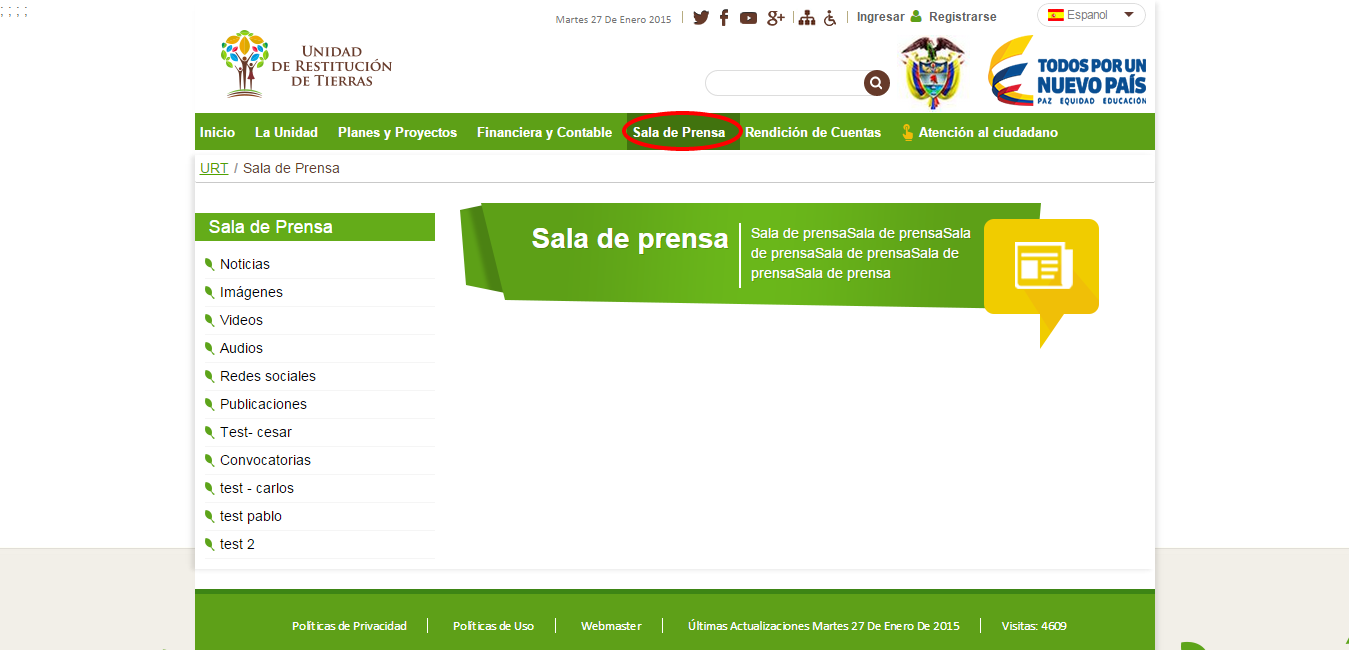 NoticiasEn el menú de “Noticias”, el usuario podrá visualizar las noticias publicadas por el administrador del sistema.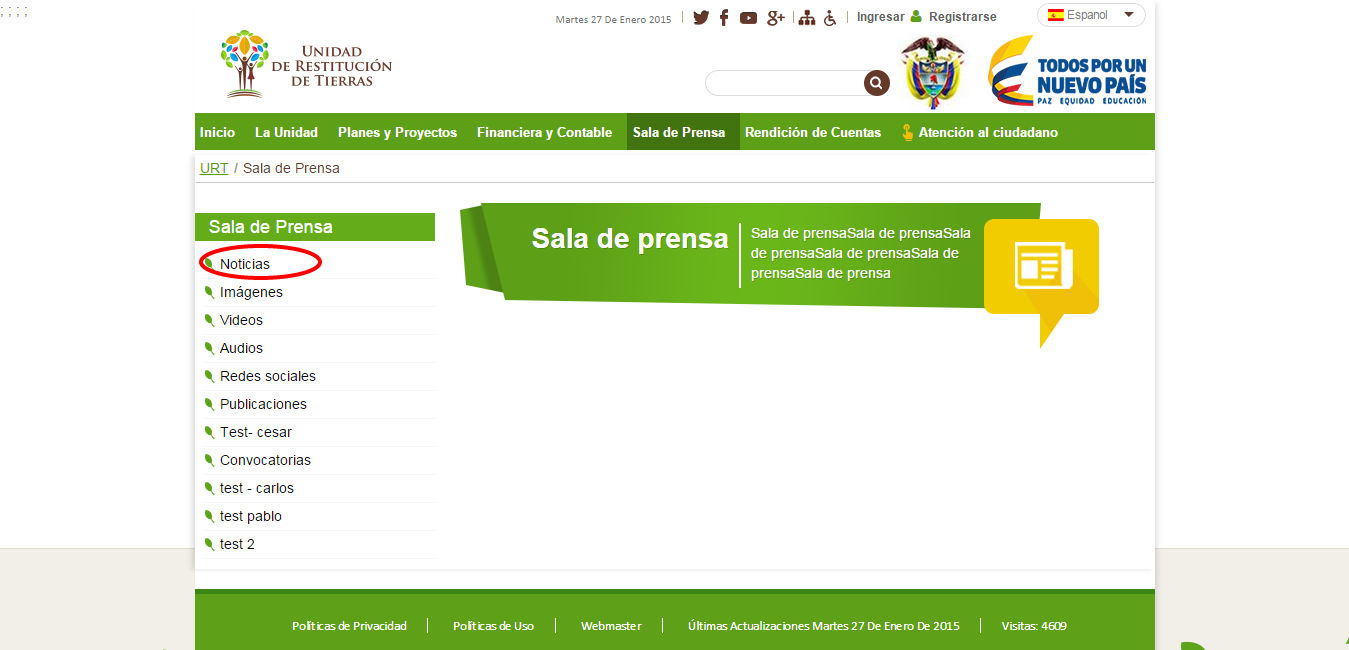 En el menú de noticias, el usuario puede buscar una noticia que haya sido publicada en una fecha determinada por el administrador del sistema.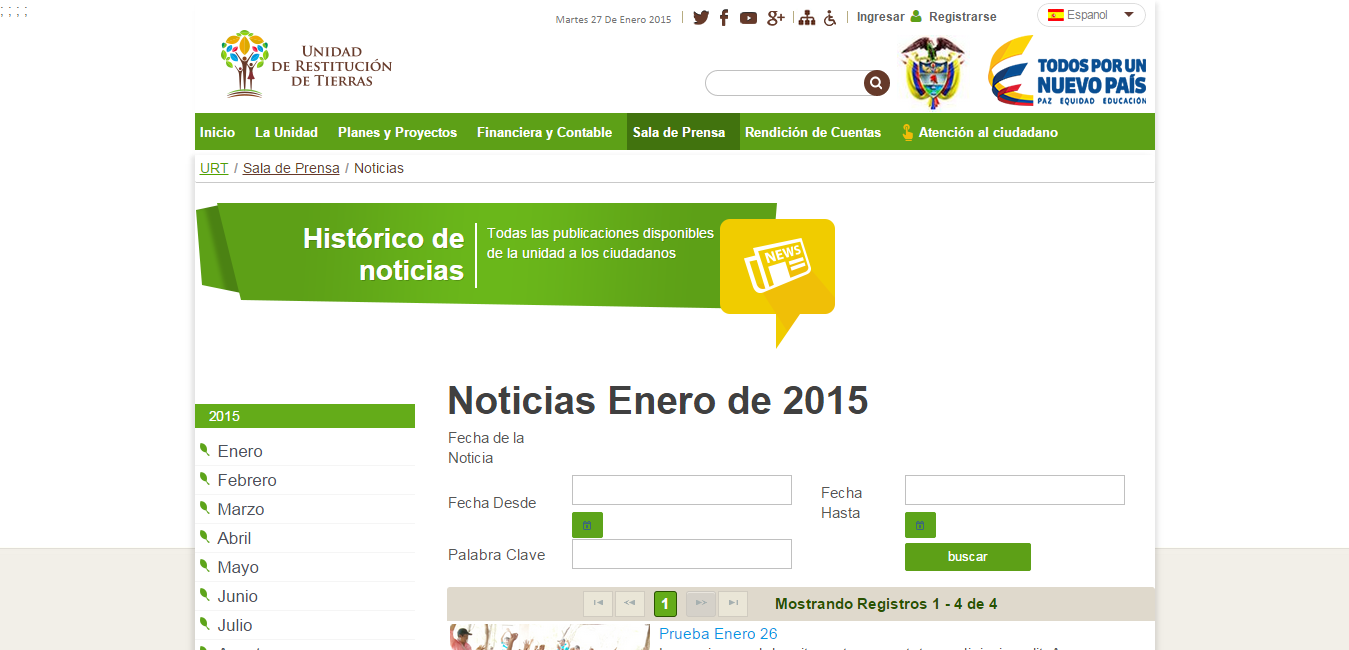 La siguiente imagen muestra los campos a ser diligenciados por el usuario el momento de realizar la búsqueda de una noticia para un determinado año y mes establecidos por el usuario.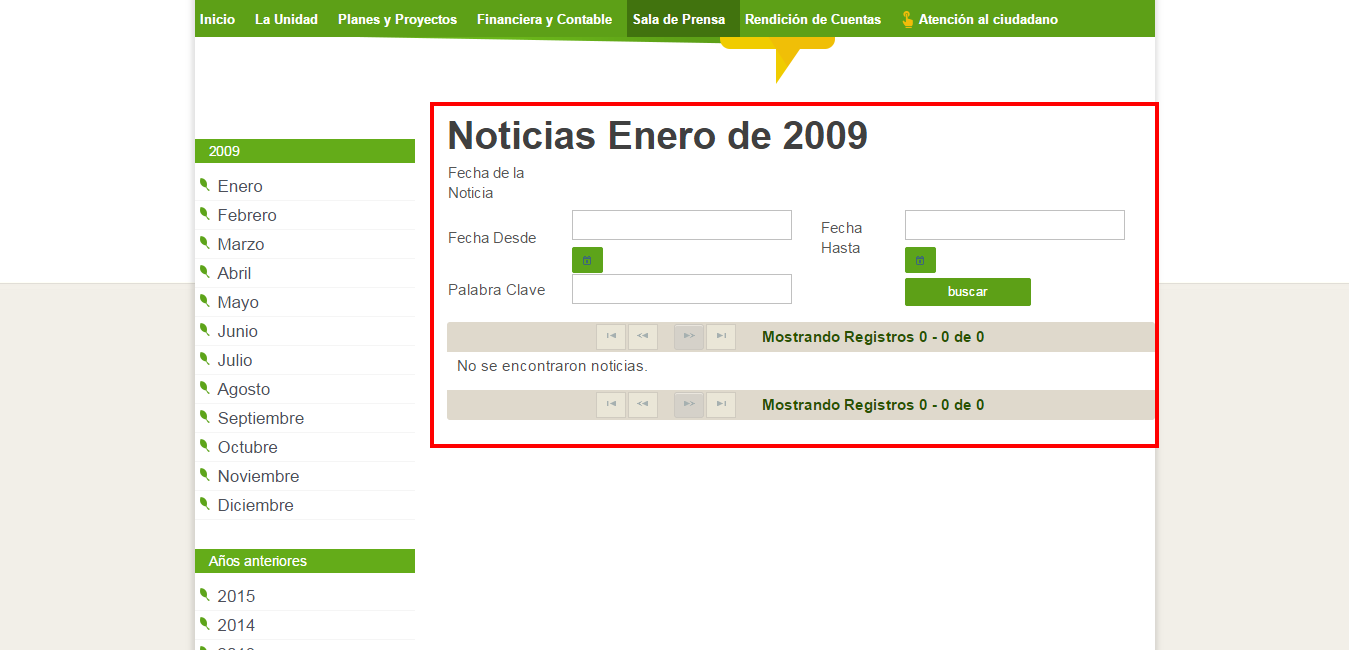 En la siguiente imagen se puede observar los campos a ser llenados por un usuario que desee buscar una noticia en el sistema. El campo “Fecha Desde”, indica la fecha en la que el usuario quiere que se busquen las noticias en el sistema; el campo “Fecha Hasta” indica la fecha máxima de publicación de dicha noticia; y el campo de “Palabra Clave”, que hace referencia a una palabra clave o con la que se puede identificar una noticia en el sistema.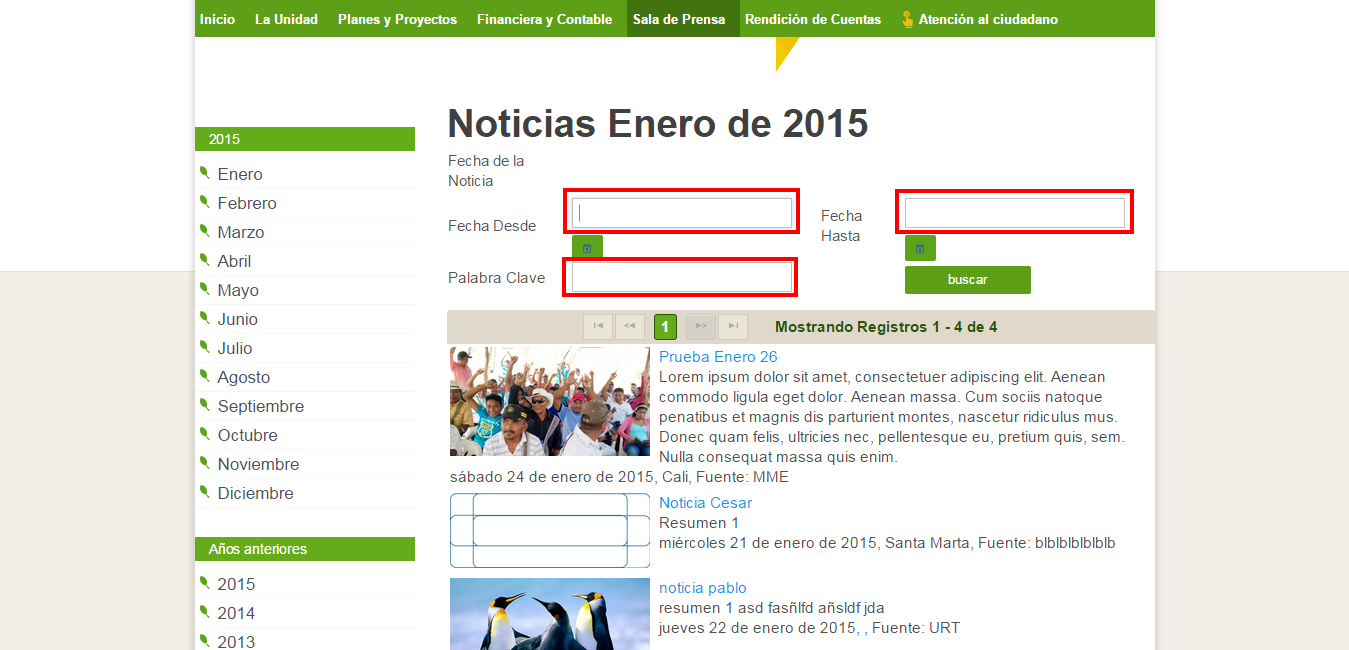 De acuerdo con las acciones anteriores, en la siguiente imagen, los botones seleccionados en rojo muestran o permiten al Usuario establecer en la búsqueda de noticias tanto la fecha inicial como la fecha límite de publicación.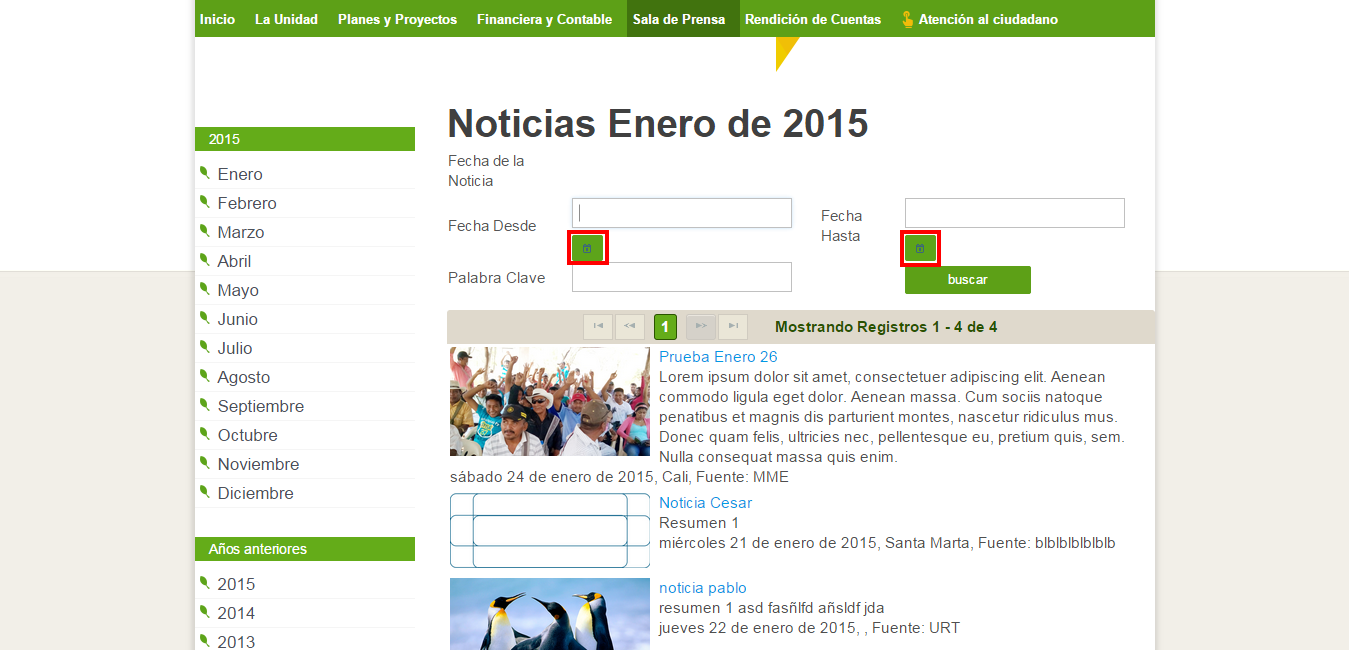 A continuación en la siguiente imagen se muestra la forma en que el usuario puede establecer las fechas de búsqueda de una determinada noticia.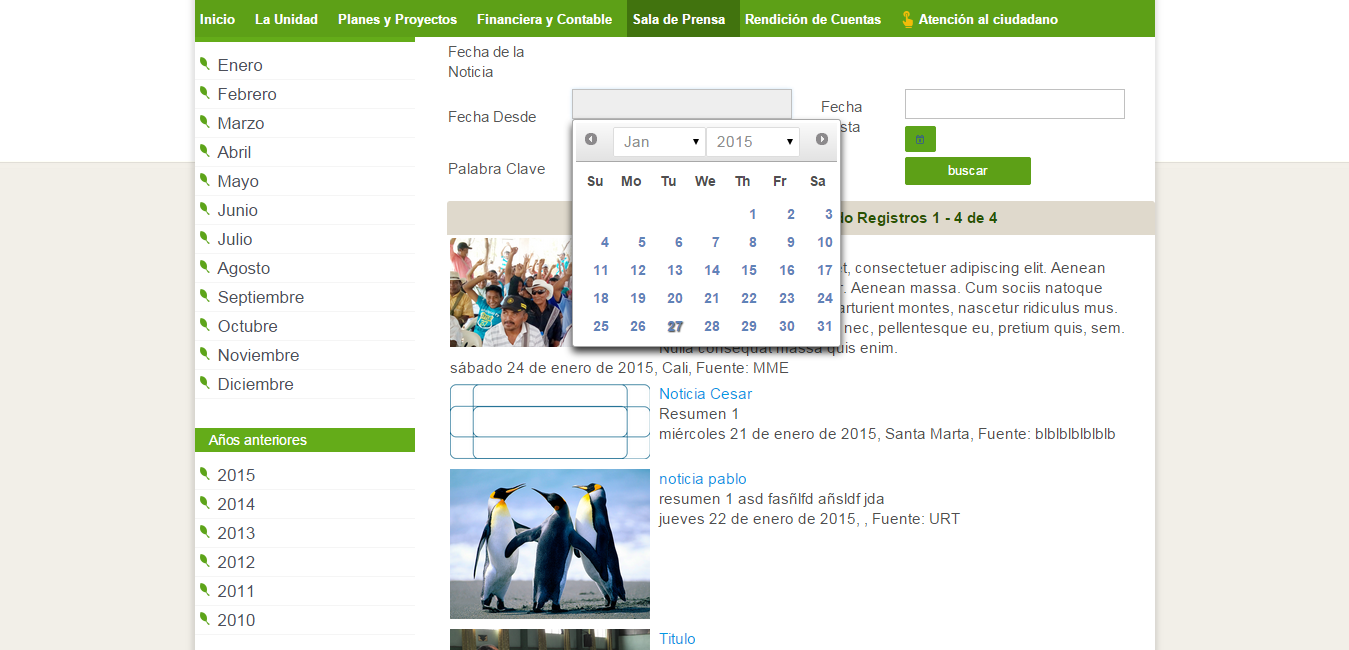 Una vez el Usuario haya establecido los parámetros necesarios para la búsqueda de una noticia, debe presionar el botón “buscar” para realizar dicha acción, ver la siguiente imagen.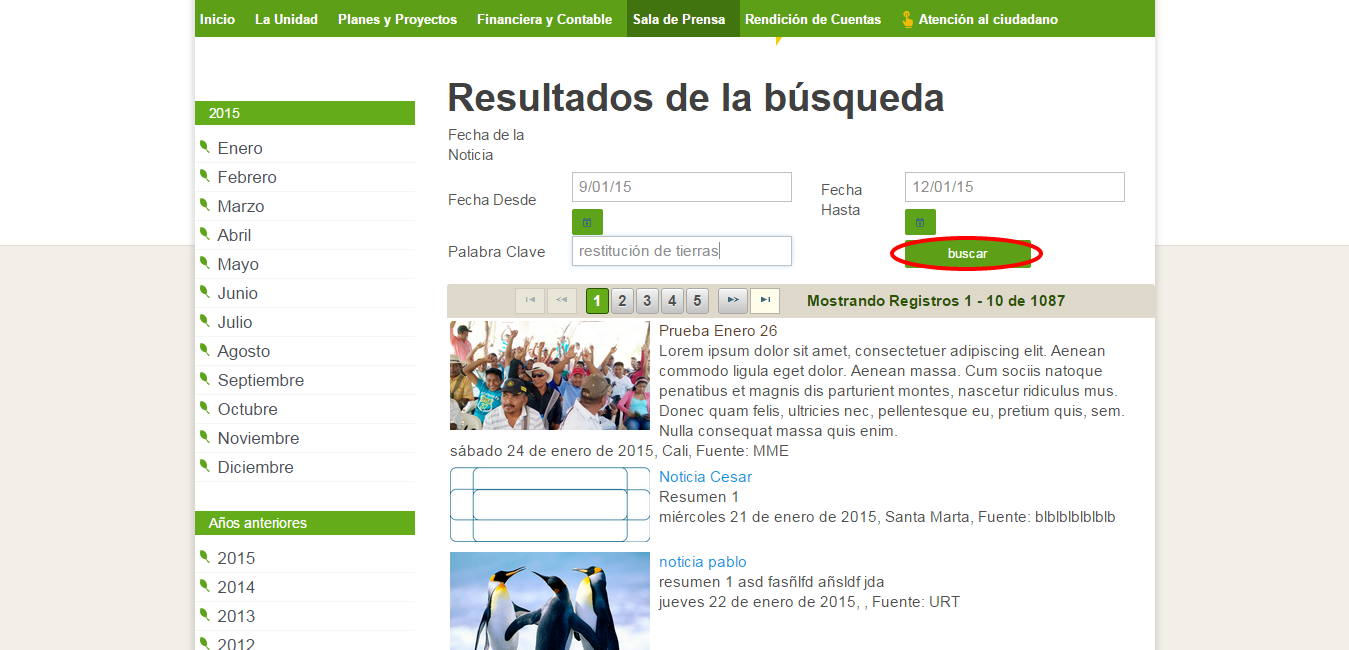 En la siguiente imagen, el usuario puede observar el resultado de la búsqueda de una noticia para una determinada fecha.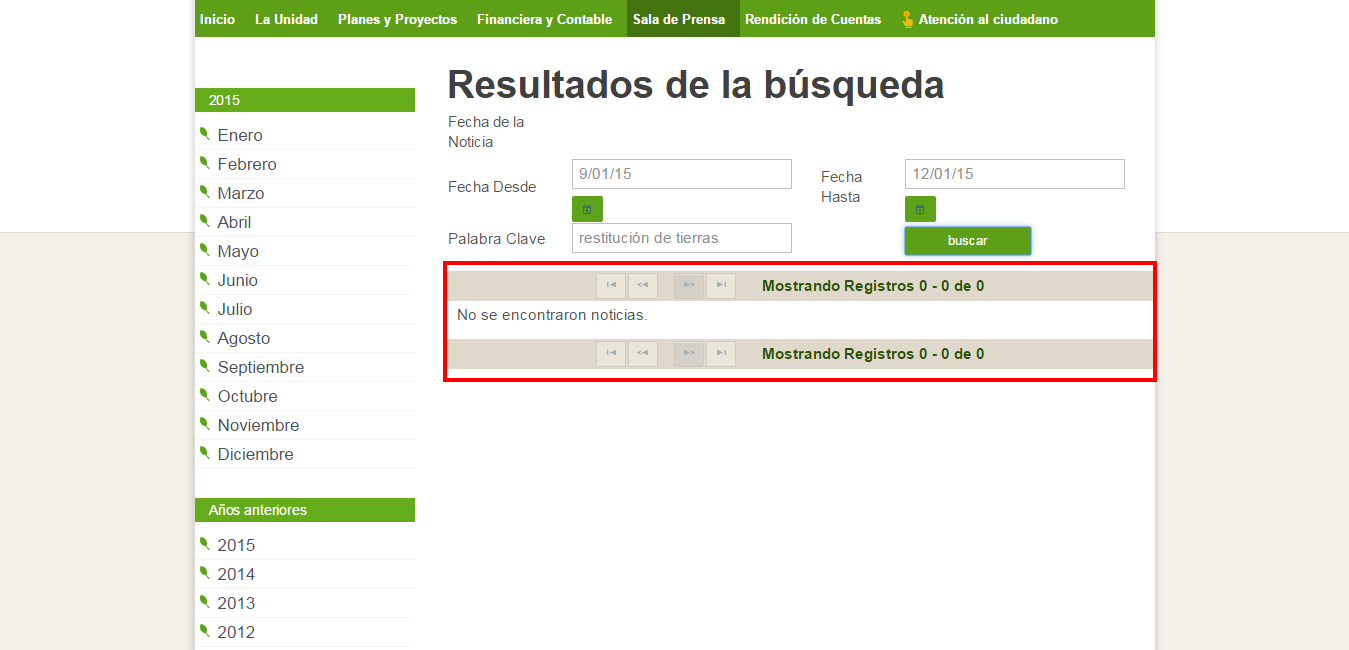 En la siguiente imagen, el usuario puede observar que para la búsqueda de una noticia, se muestra el número de publicaciones y la persona que realizó la publicación de la noticia, mostrándole además el conjunto de noticias realizadas en las fechas establecidas en la búsqueda realizada por el usuario.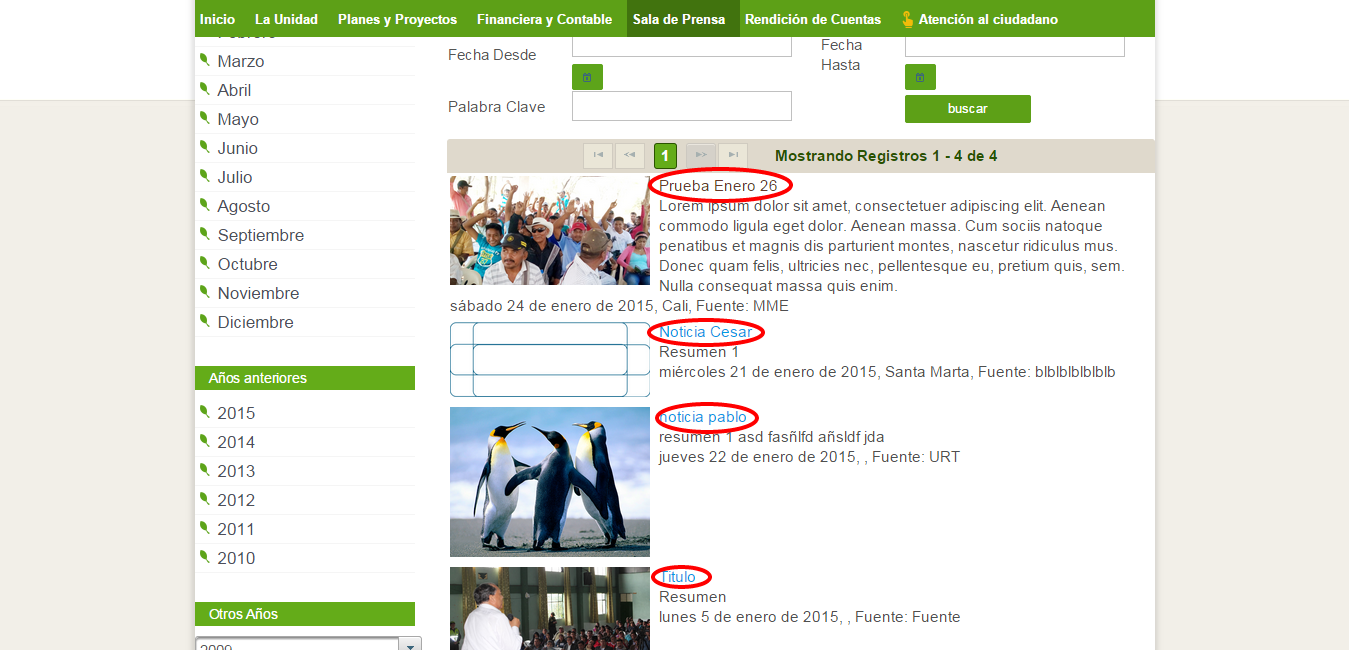 En la siguiente imagen, el Usuario puede observar la publicación de una determinada noticia en el año actual, mostrándole además toda la información perteneciente a la noticia como lo es la fecha de publicación, la persona que realizó la publicación.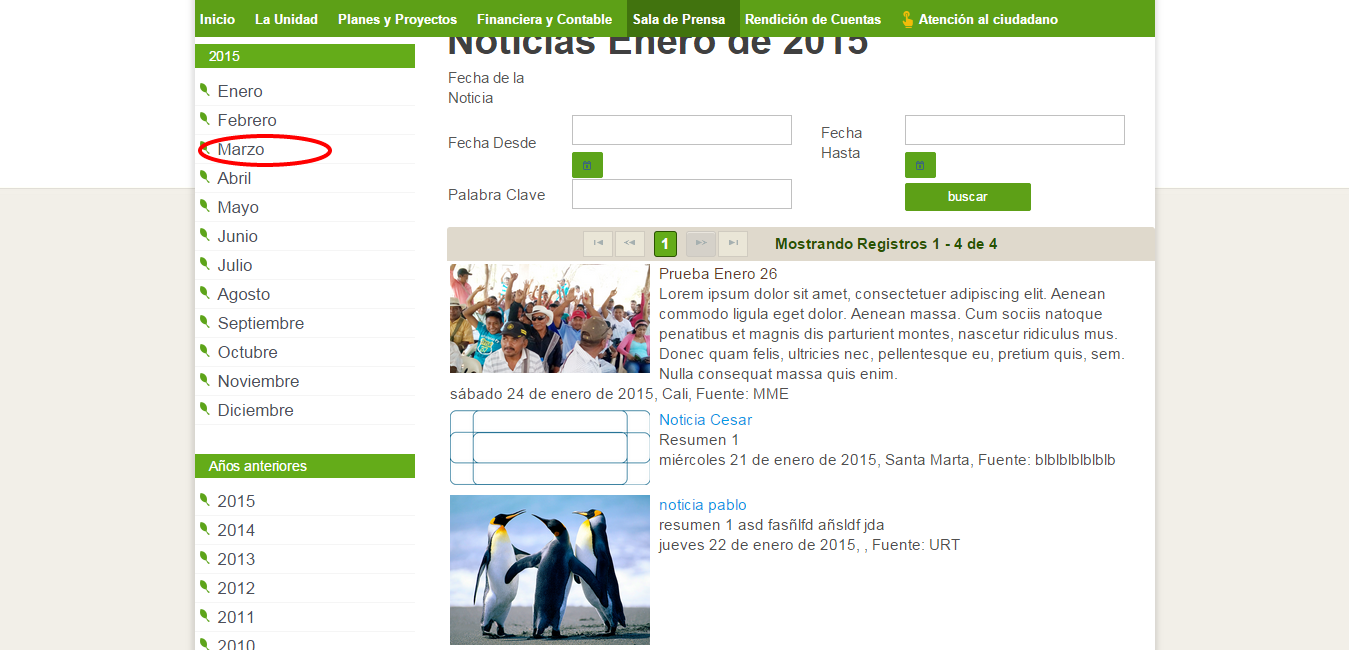 La siguiente imagen muestra al usuario una interfaz en la que le indica que debe establecer un rango de fechas para poder realizar una búsqueda correcta.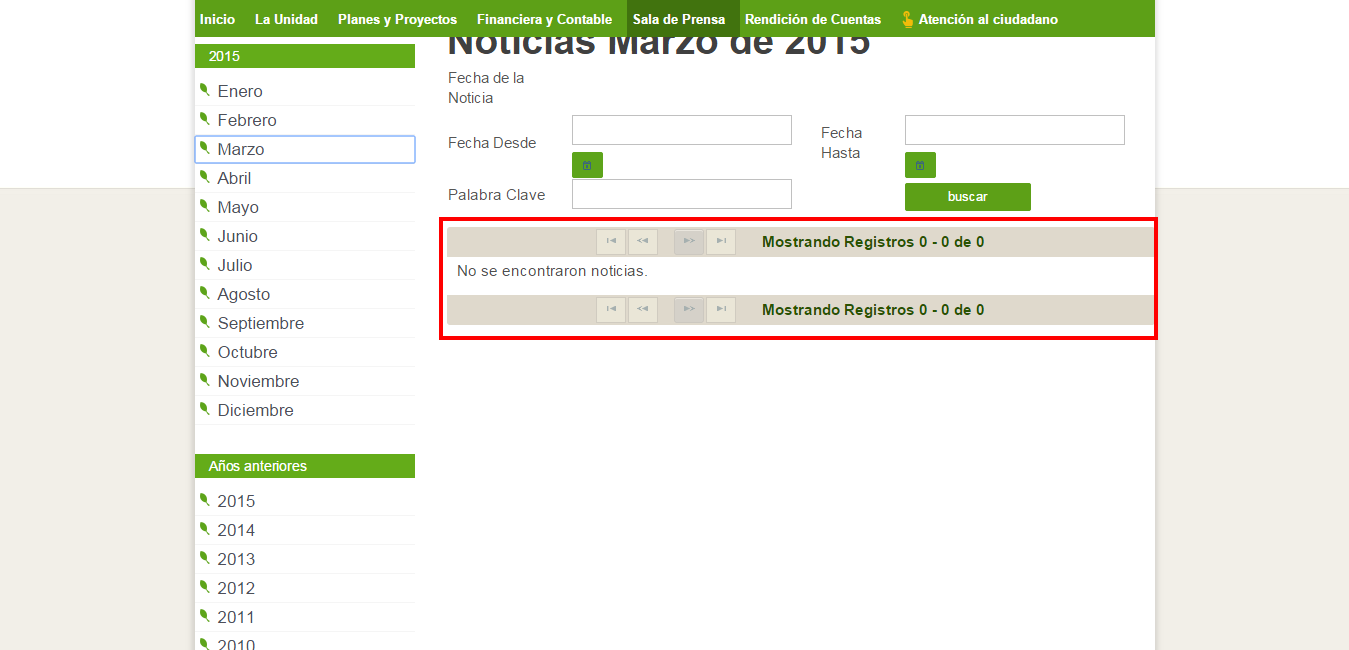 En la siguiente imagen, el usuario puede observar la publicación de una determinada noticia para años previos al año actual, mostrándole además toda la información perteneciente a la noticia como lo es la fecha de publicación, la persona que realizó la publicación.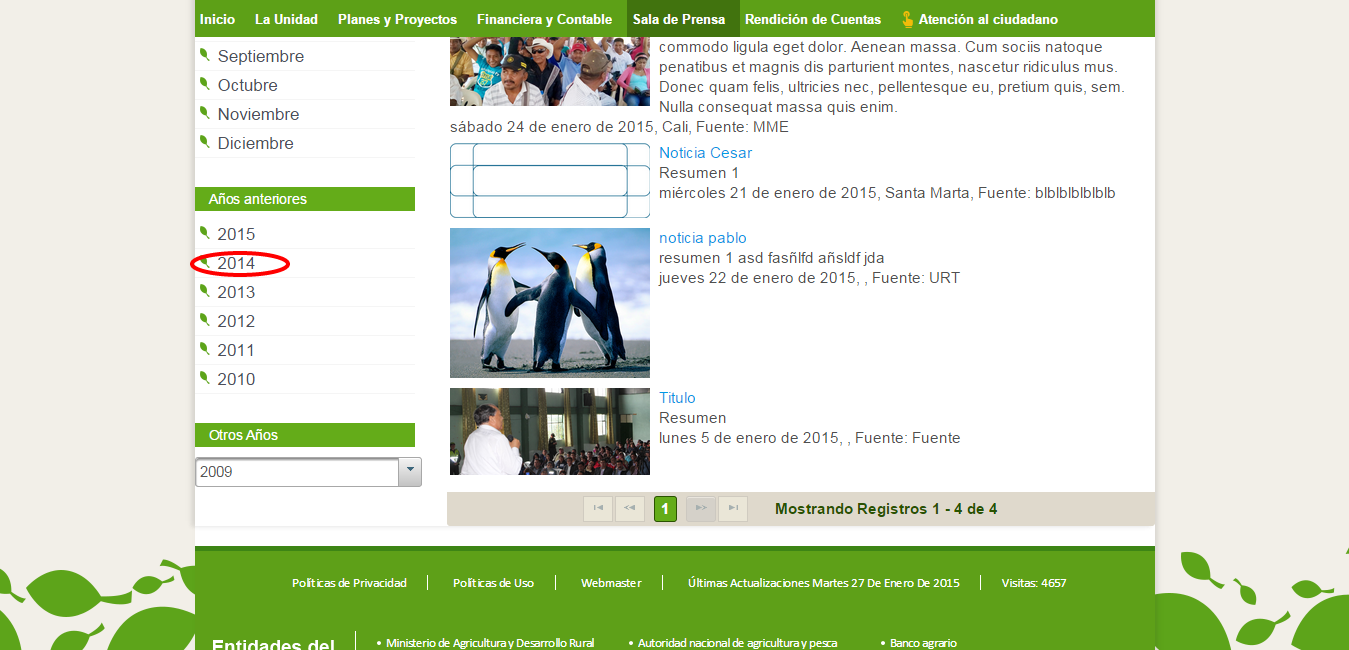 En la siguiente imagen, el usuario puede observar las noticias registradas en el sistema. Este listado se muestra de forma paginada y organizada por nombre de noticia.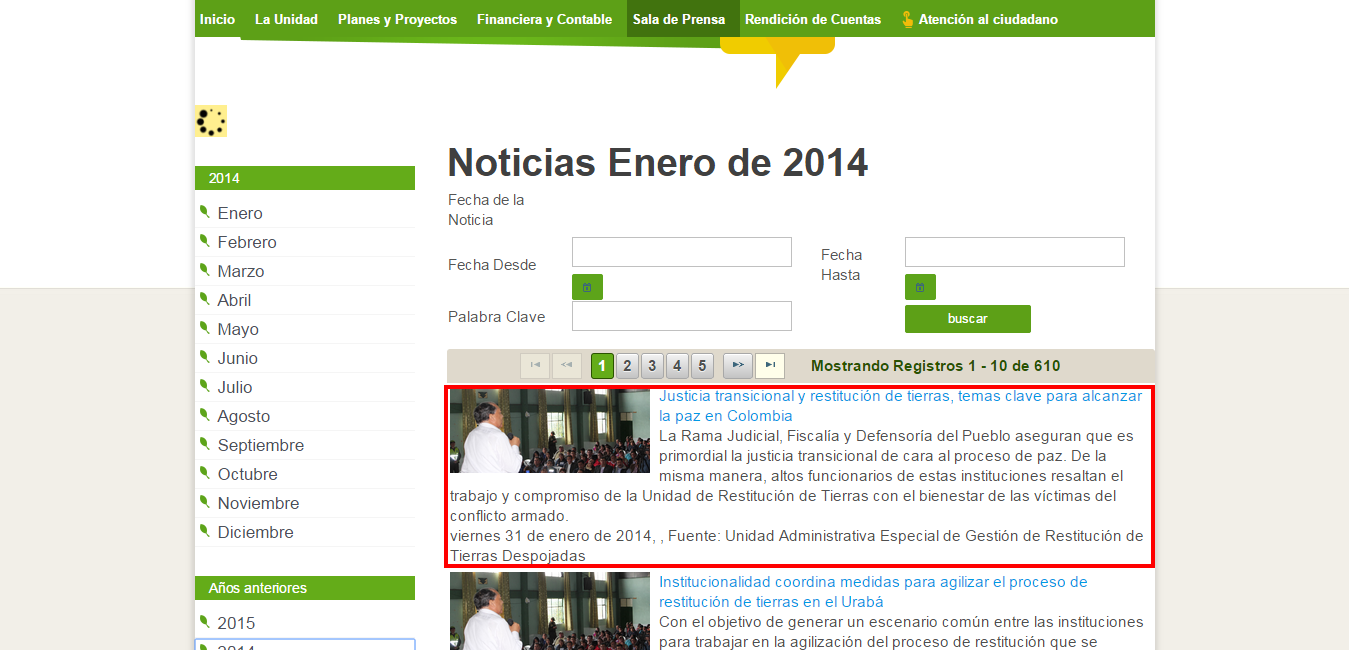 La siguiente imagen muestra al usuario el número de noticias por año, las cuales se muestra un enlace y una imagen que relaciona la noticia con el contenido.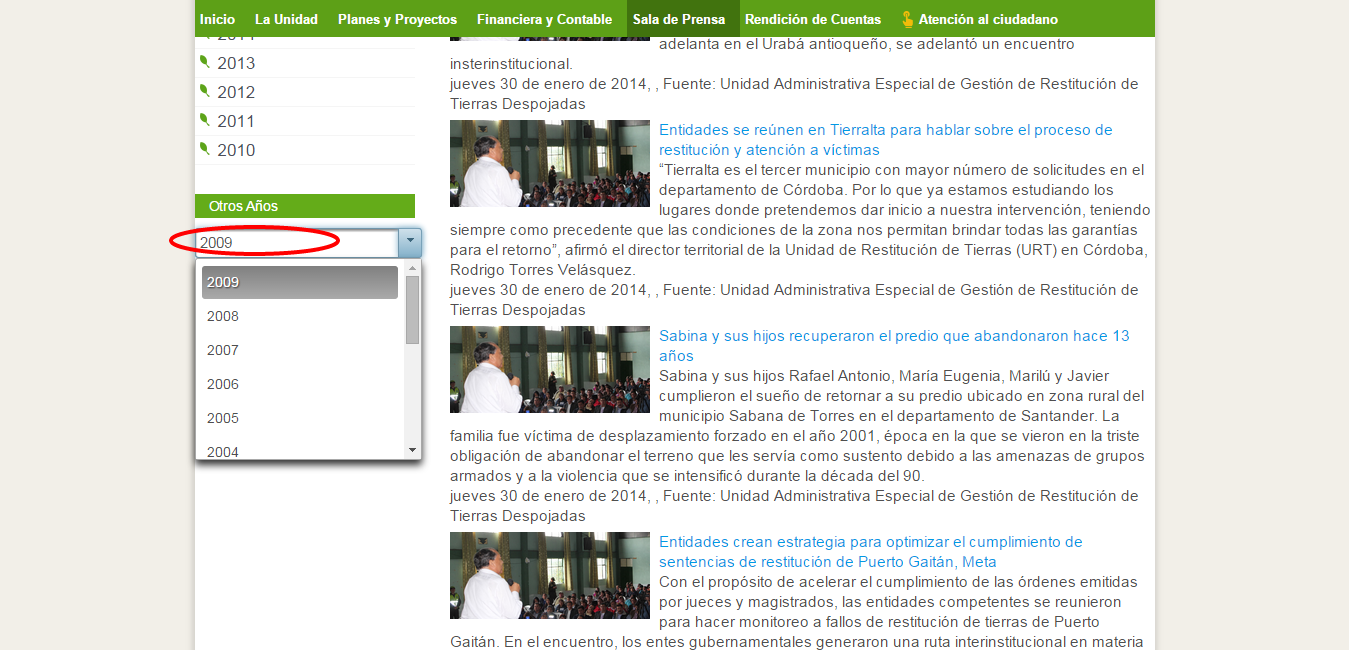 ImágenesDentro del módulo de “Sala de Prensa”, el usuario puede visualizar y realizar acciones en el menú de Imágenes.En el menú de “Imágenes”, el usuario podrá visualizar todas las imágenes alojadas en el sistema tanto para la fecha actual como para fechas previas.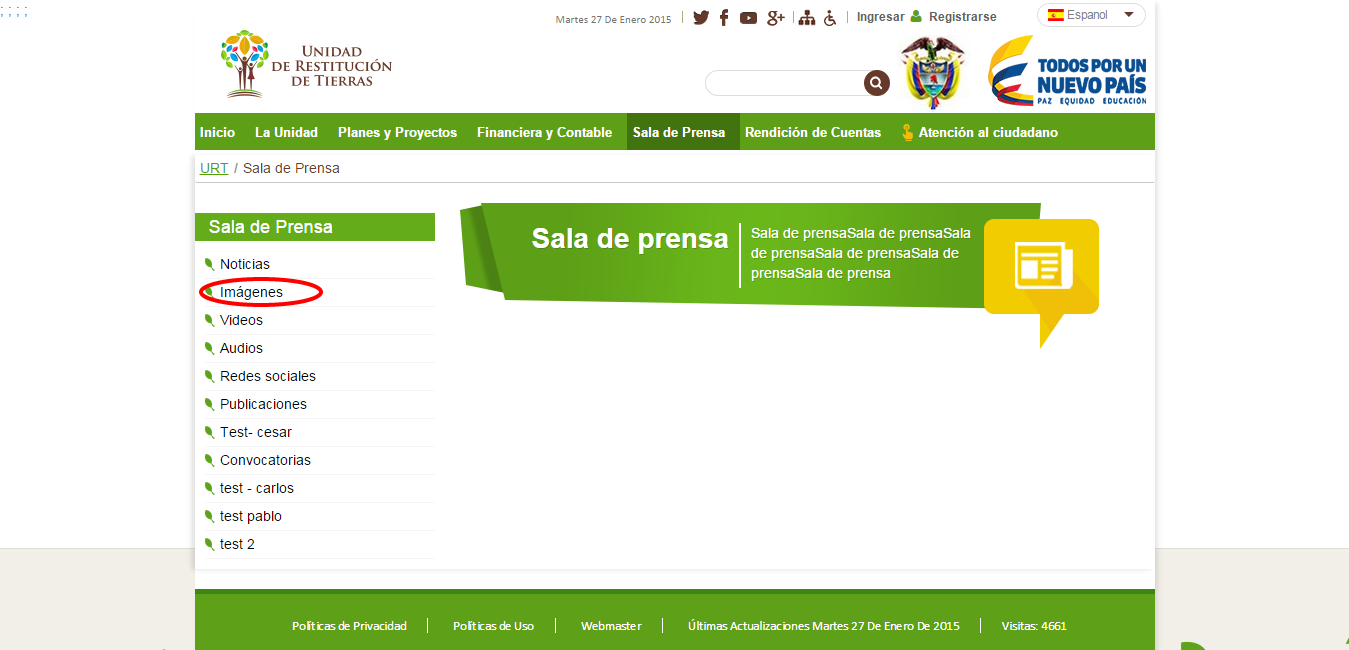 La siguiente imagen muestra al usuario una imagen que ha sido publicada por el administrador del sistema.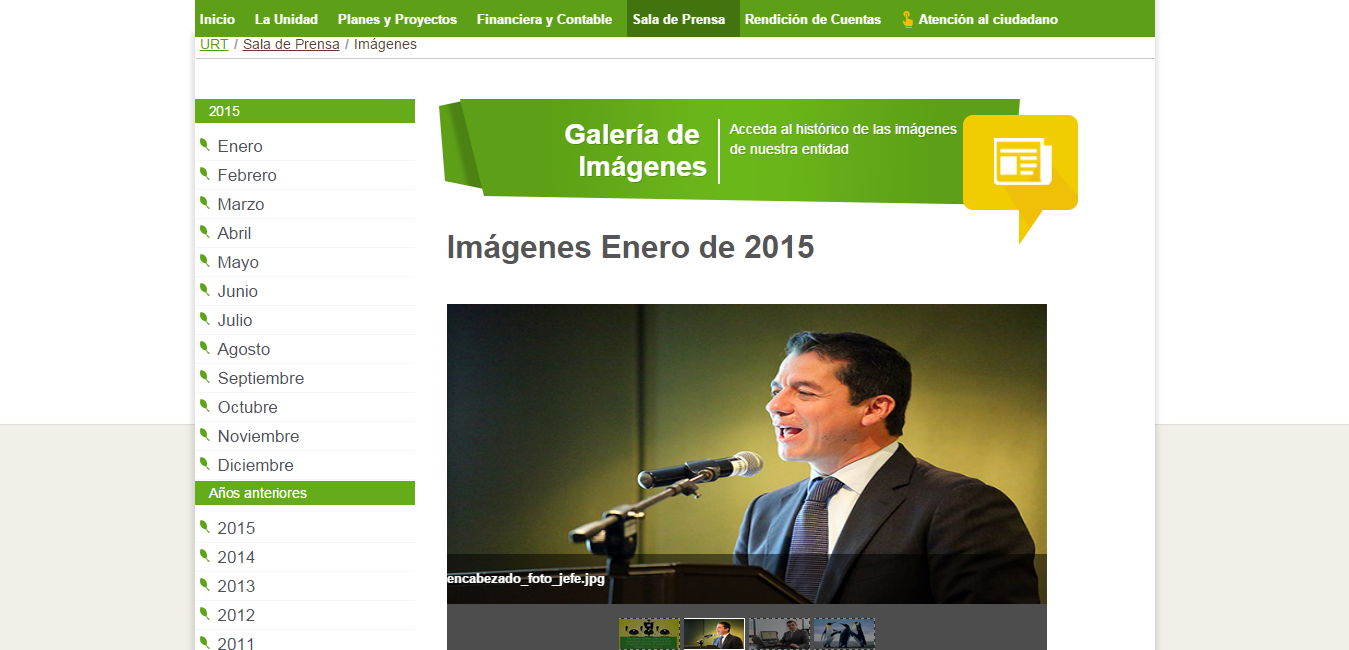 En la siguiente imagen el usuario podrá observar una galería de imágenes alojadas en el sistema y publicadas por el administrador de este.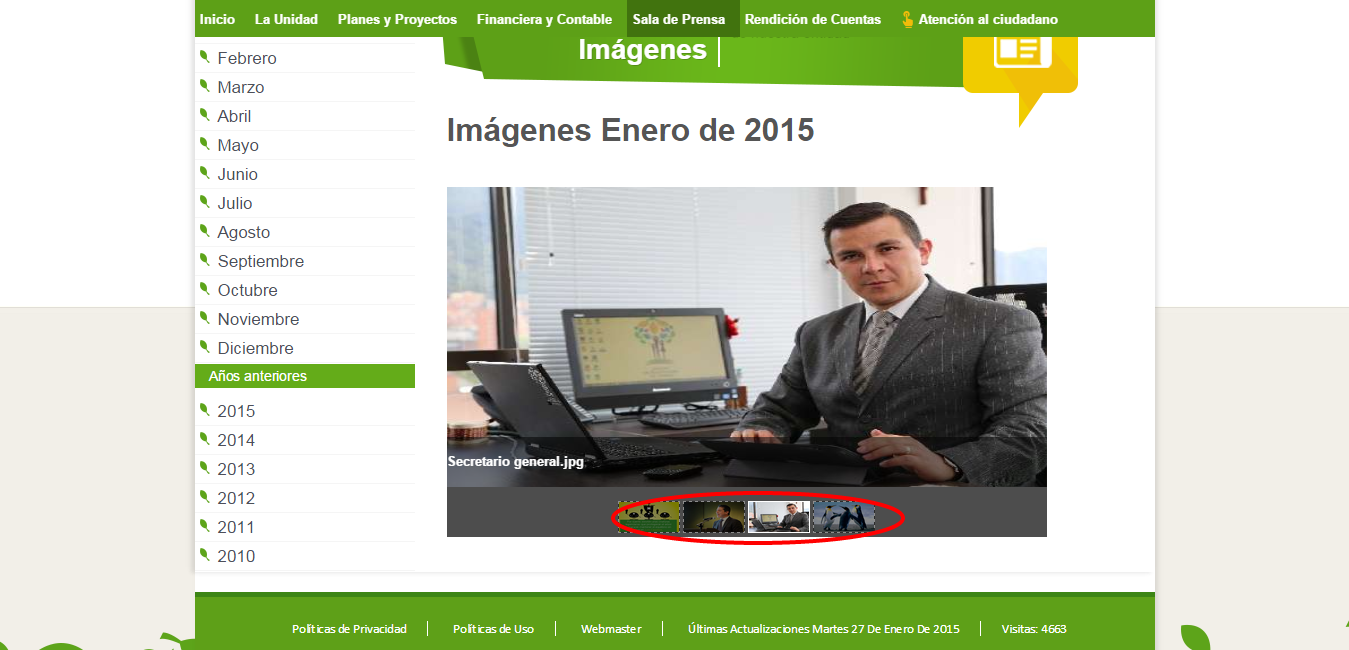 En las siguientes imágenes, el usuario podrá visualizar un conjunto de imágenes publicadas en una determinada fecha.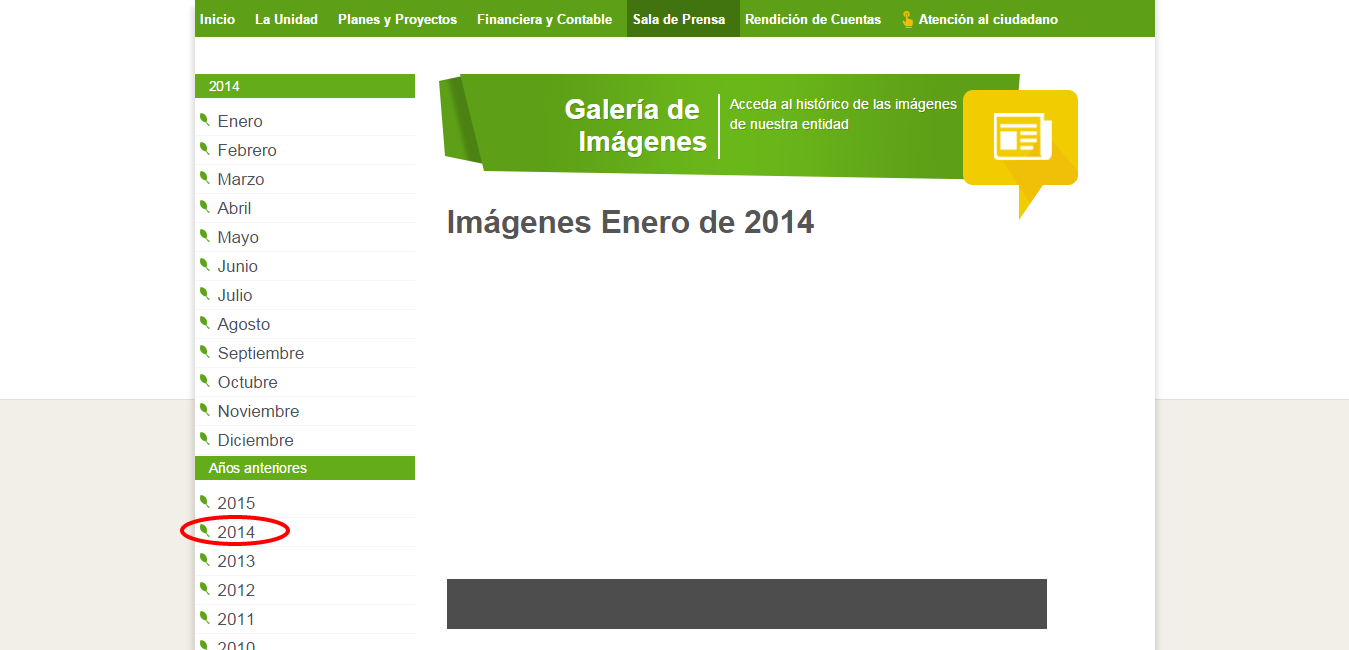 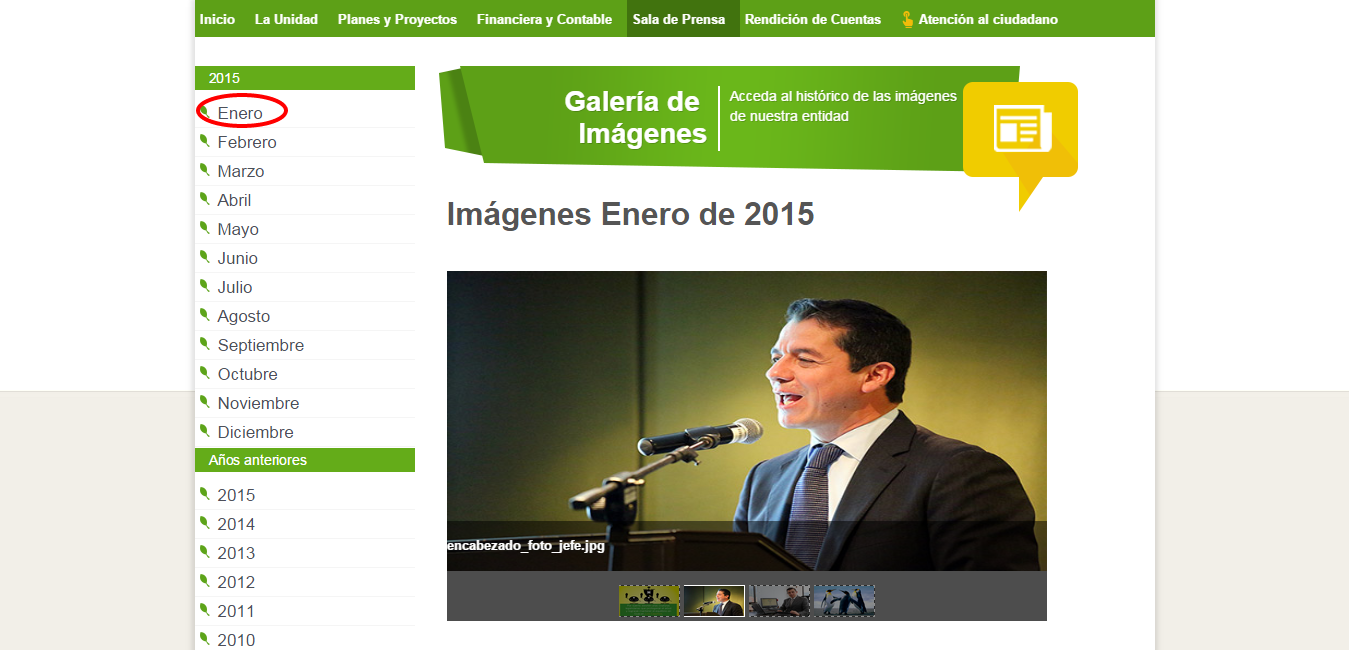 VídeosDentro del módulo de “Sala de Prensa”, el usuario puede visualizar y realizar acciones en el menú de Vídeos.En el menú de “Vídeos”, el usuario podrá visualizar todos los vídeos alojados en el sistema tanto para la fecha actual como para fechas previas. El menú de vídeos re-direcciona al usuario a la página de youtube.com en el cual se cargan todos los vídeos relacionados y publicados por el administrador del sistema.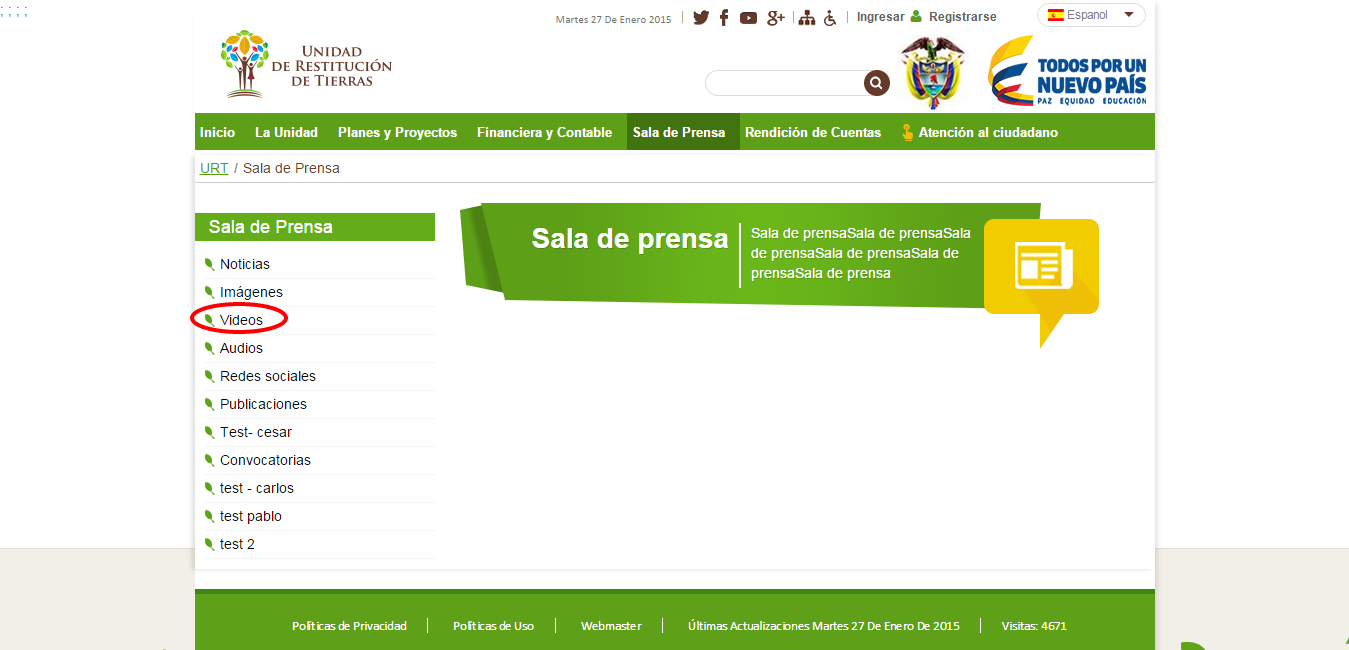 En la siguiente imagen, el usuario podrá visualizar los vídeos publicados por el administrador del sistema. Esta información es compartida al usuario a través de la página de youtube.com.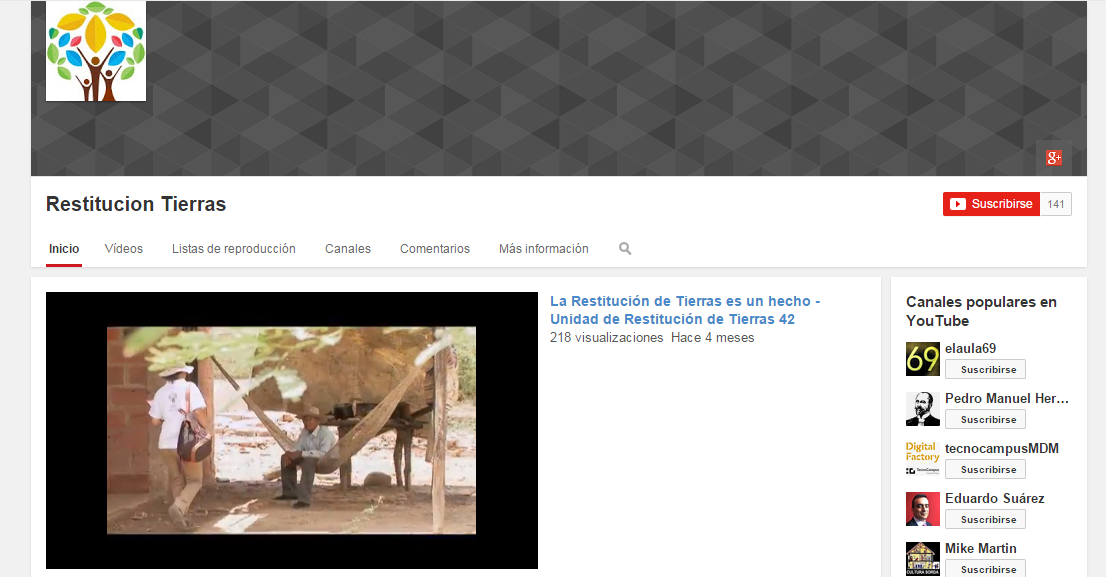 AudiosDentro del módulo de “Sala de Prensa”, el usuario puede visualizar y realizar acciones en el menú de Audios.En el menú de “Audios”, el usuario podrá visualizar todos los audios alojados en el sistema tanto para la fecha actual como para fechas previas. El menú de audios carga un listado de audios publicados en el sistema.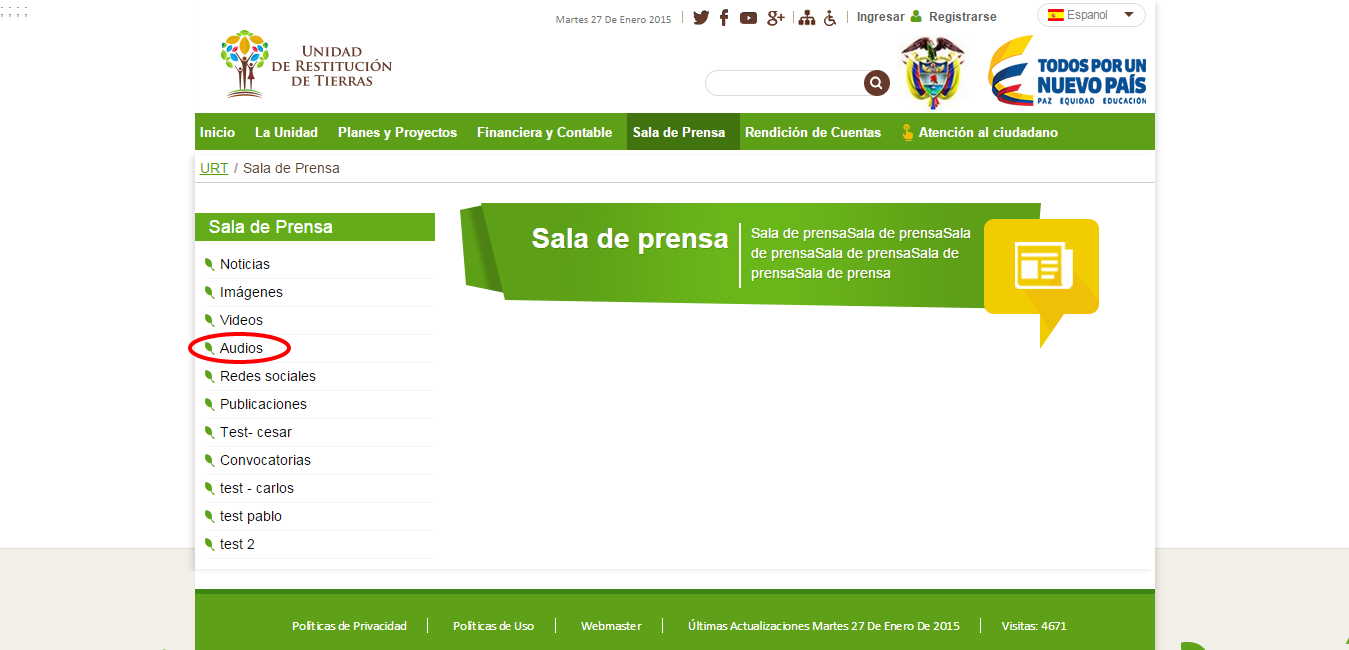 La siguiente imagen muestra al usuario el listado de audios publicados en el sistema para una determinada fecha.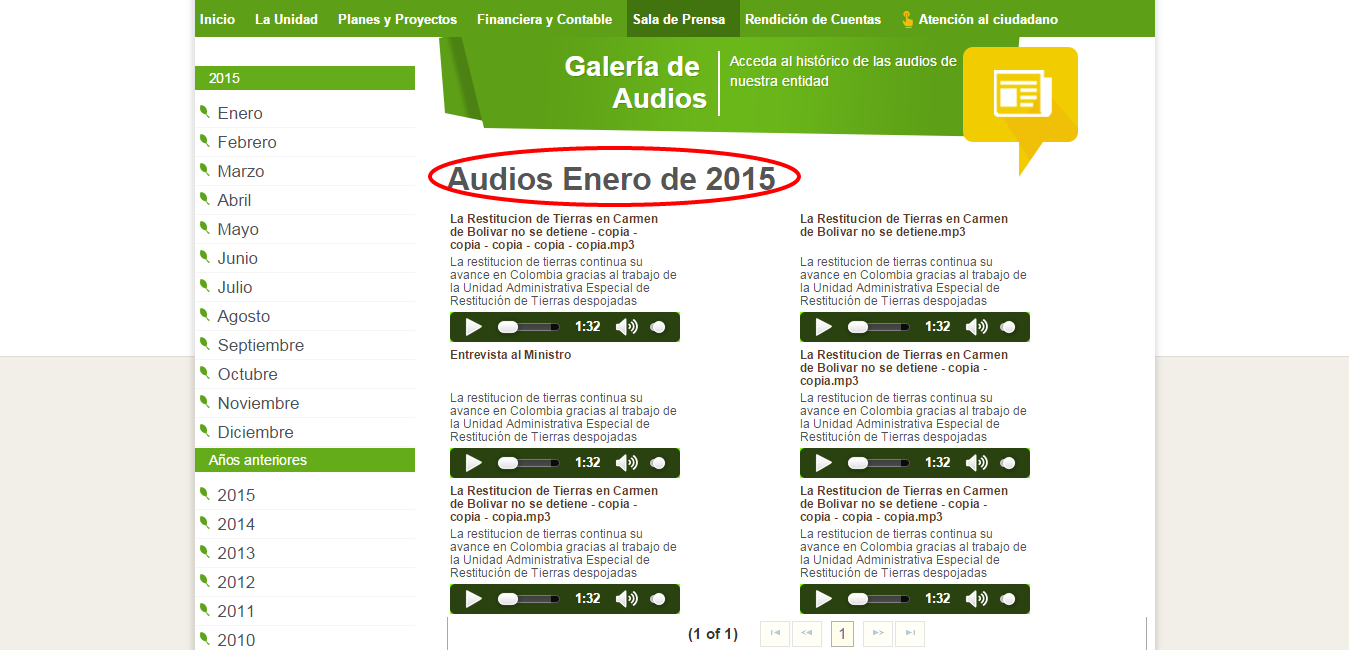 En la siguiente imagen se muestran algunas de las acciones que puede realizar el usuario si selecciona un audio. Entre estas acciones están: subir volumen, adelantar el audio, pausar, entre otras.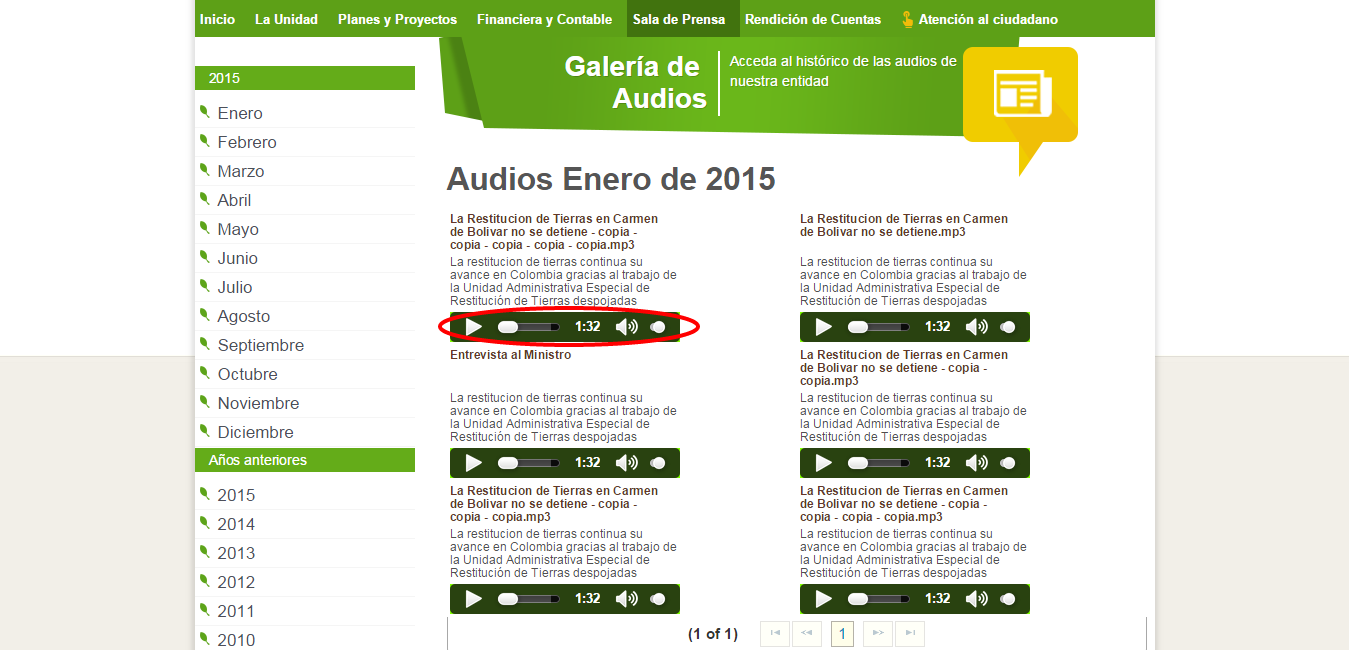 En la siguiente imagen, el usuario podrá visualizar los audios publicados en los meses pertenecientes al año actual.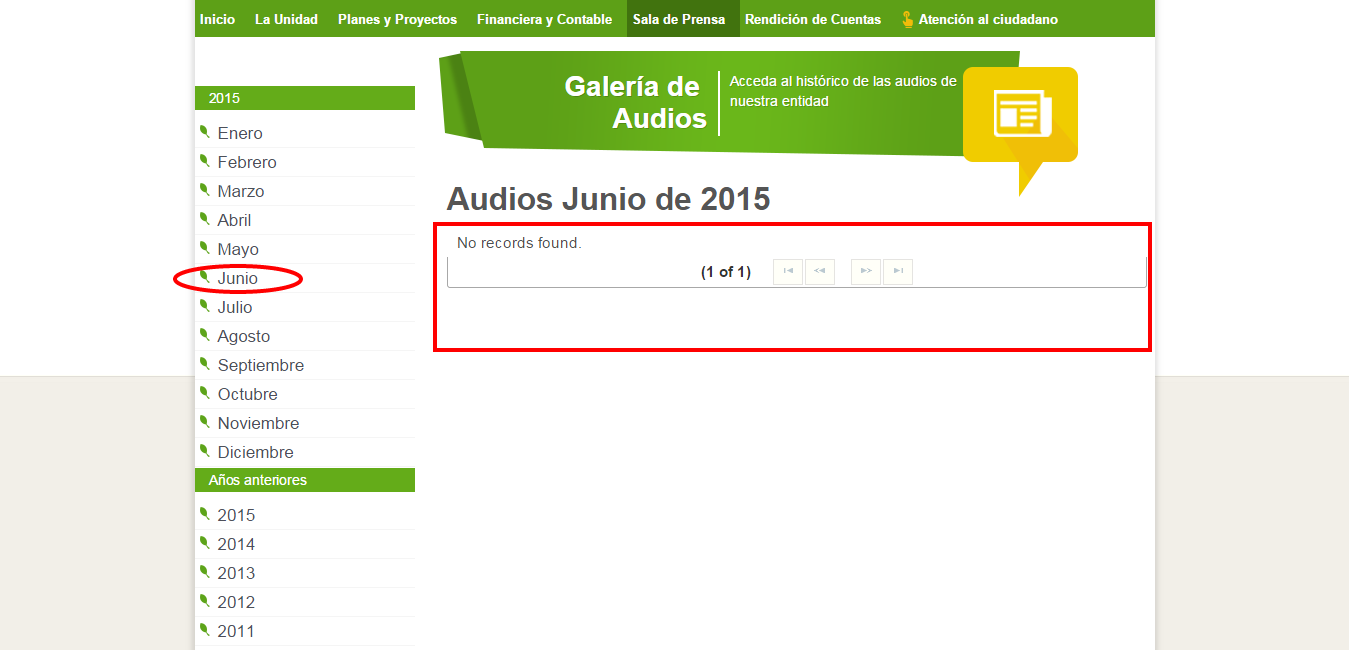 En la siguiente imagen, el usuario podrá visualizar los audios publicados en una determinada fecha. El usuario podrá seleccionar los audios de un mes para un  determinado año.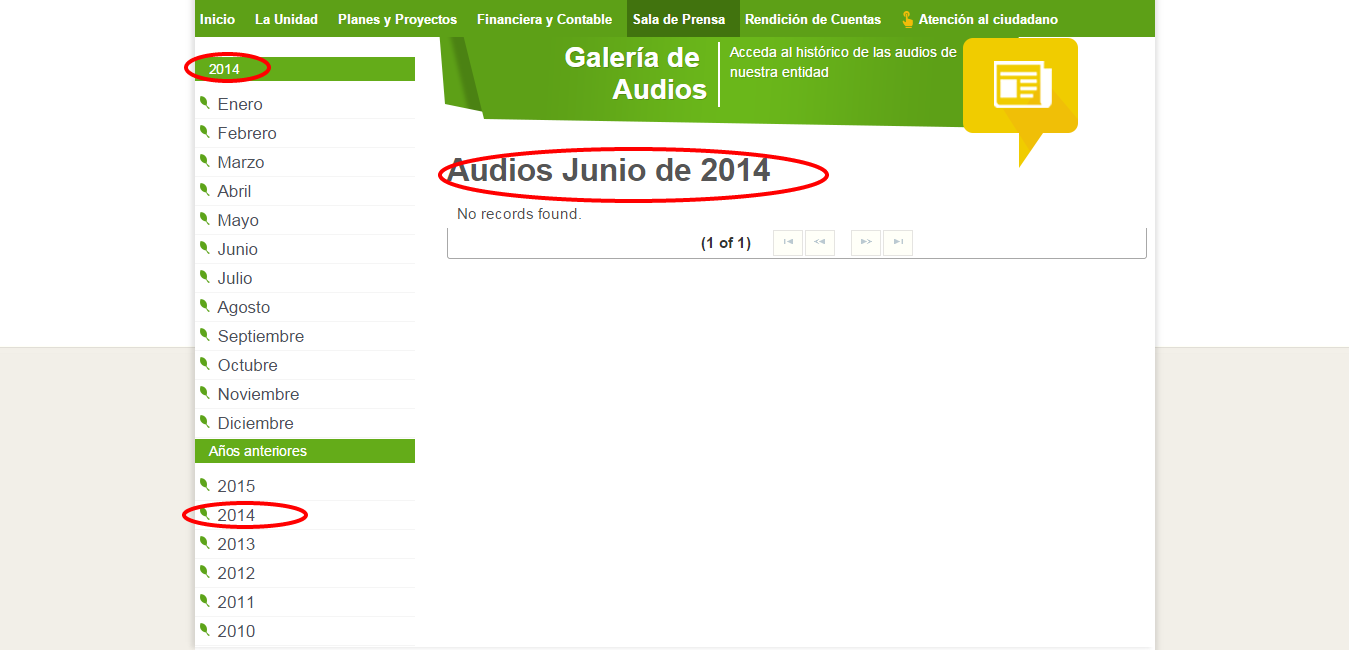 Redes socialesDentro del módulo de “Sala de Prensa”, el usuario puede visualizar y realizar acciones en el menú de Redes sociales.En el menú de “Redes sociales”, el usuario podrá visualizar todas las redes sociales enlazadas con el sistema. El menú de Redes sociales muestra algunos tweets posteados por los diferentes usuarios que visitan dicho contenido.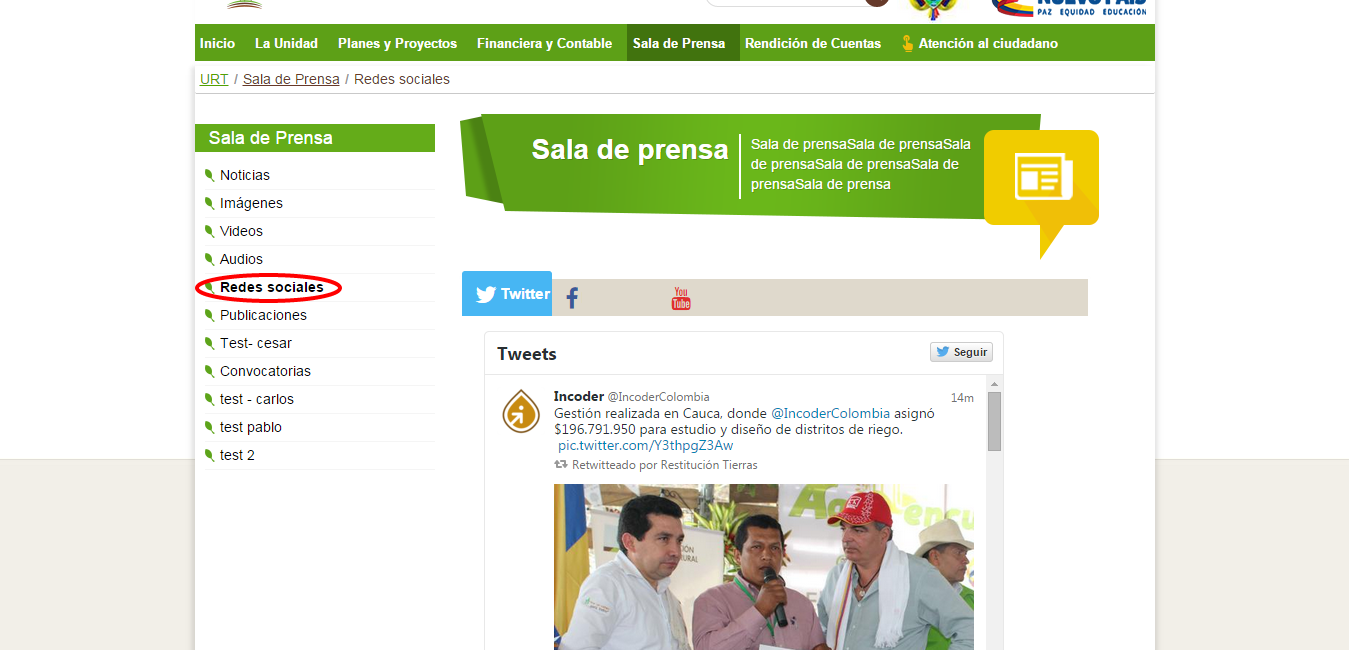 En la siguiente imagen, el usuario podrá visualizar tanto las redes sociales que están enlazadas con el portal, así como los tweets puestos por los demás usuarios para un determinado tema publicado por el administrador o usuarios del sistema.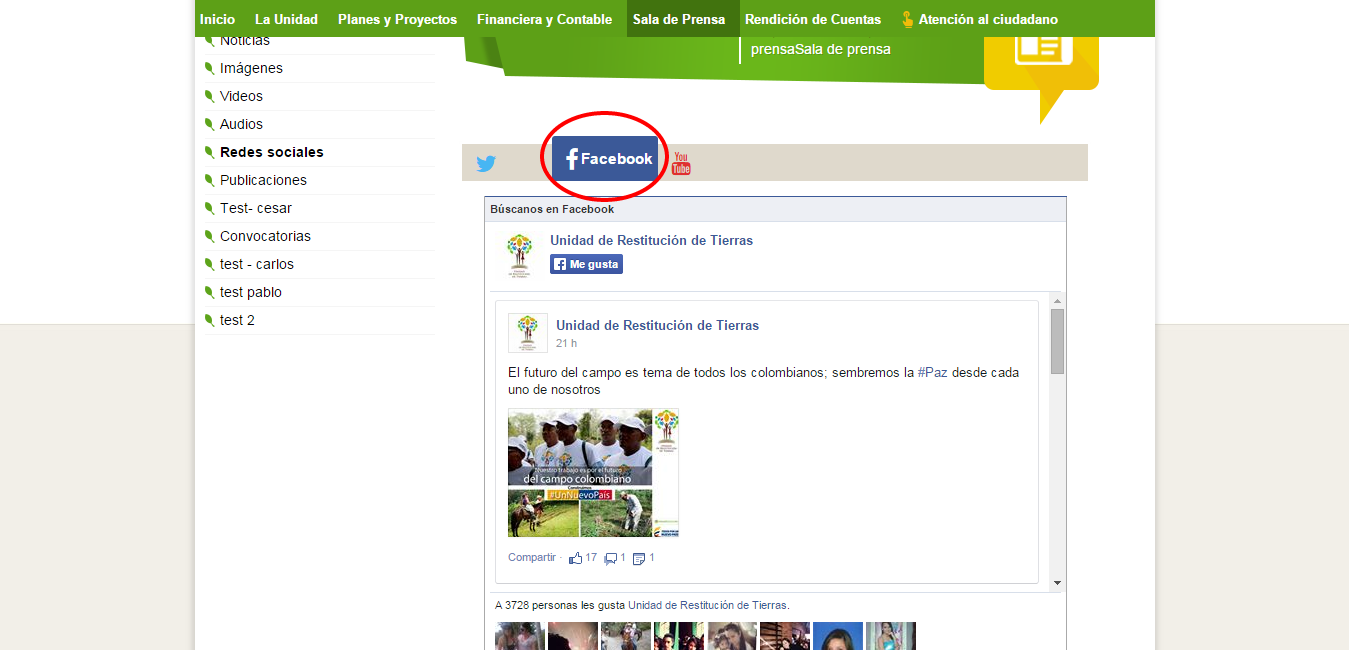 Además, el usuario podrá visualizar algunos vídeos publicados en youtube.com y relacionados con temas de interés para los usuarios.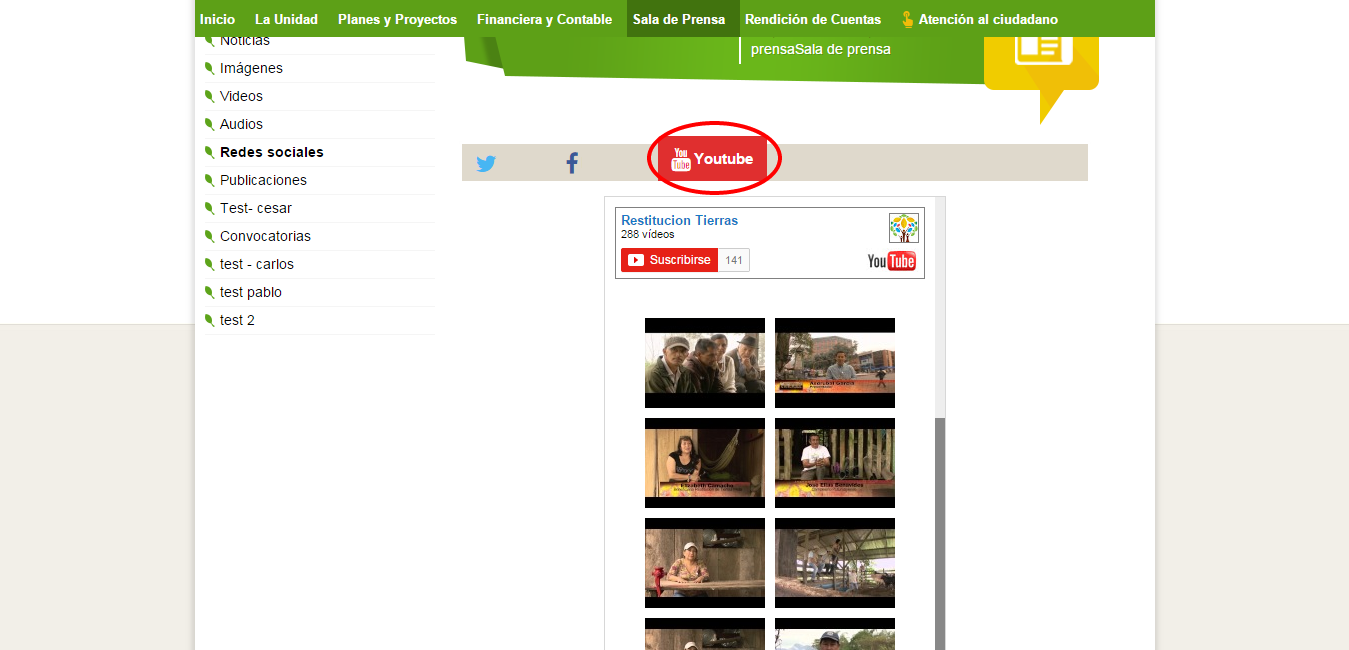 PublicacionesDentro del módulo de “Sala de Prensa”, el usuario puede visualizar y realizar acciones en el menú de Publicaciones.En el menú de “Publicaciones”, el usuario podrá visualizar todas las publicaciones de Restitución, de Protección y Formalización realizadas tanto por el administrador del sistema como de los usuarios.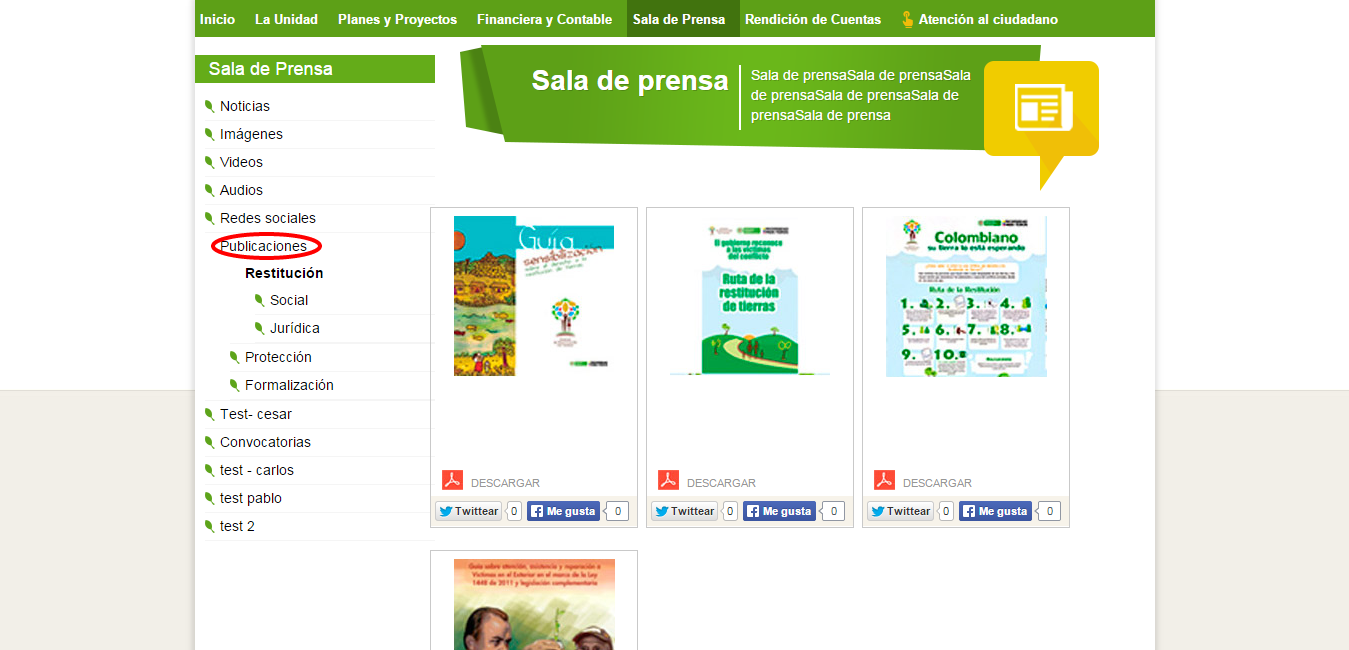 En la siguiente imagen, se muestran algunas publicaciones sobre las cuales el usuario podrá realizar algunas acciones tales como: descargar el contenido de la publicación, tweetear, o poner un Me gusta.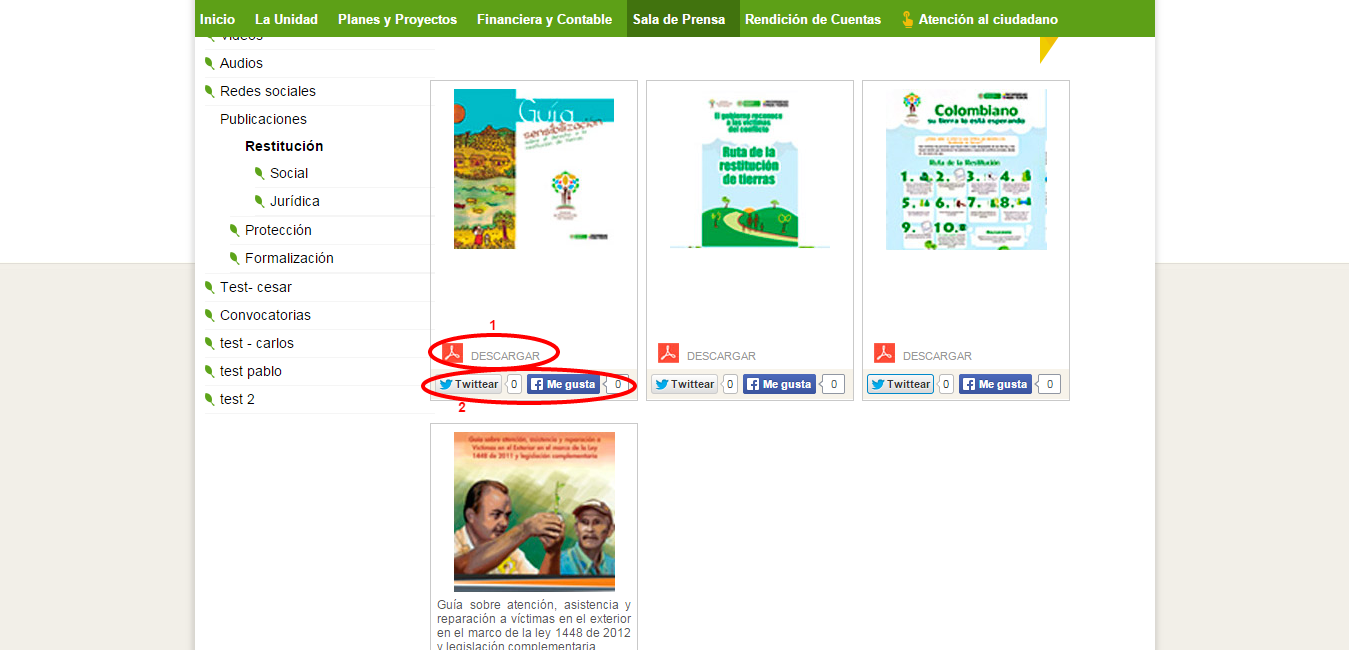 Dentro de las publicaciones, el usuario pude visualizar publicaciones de restitución social y jurídica. En la siguiente imagen, el usuario pude visualizar las publicaciones de restitución social.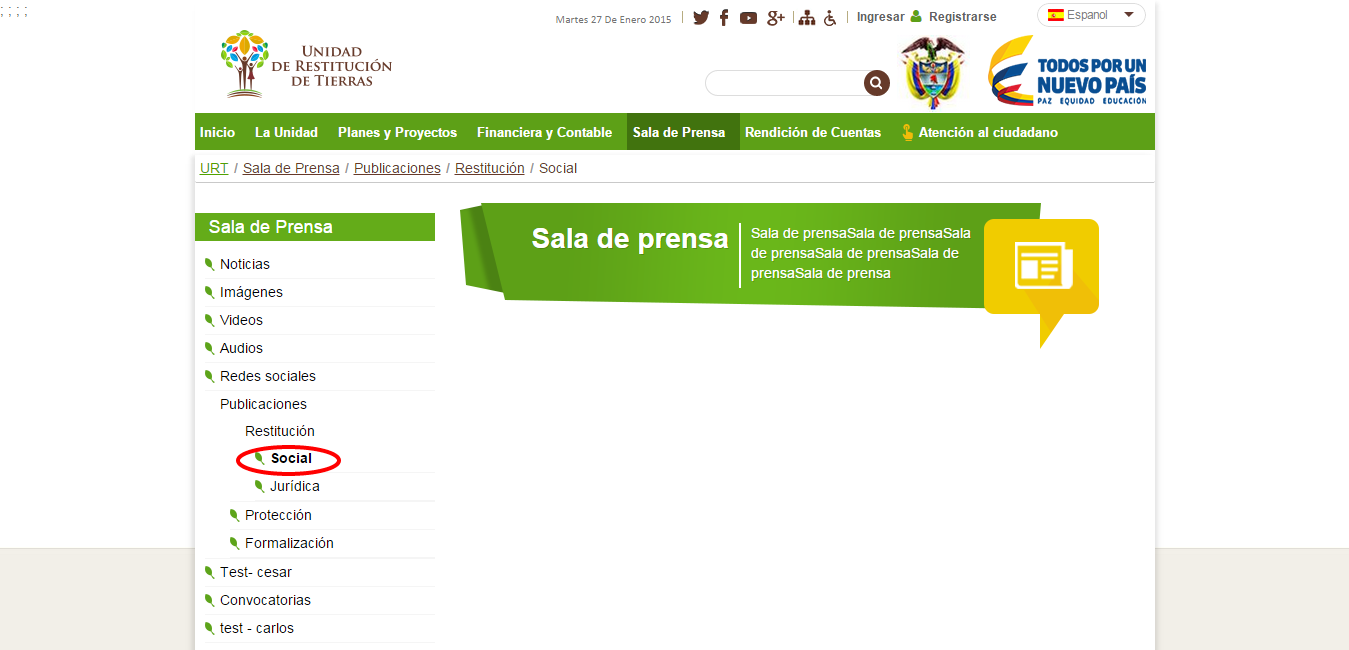 En la siguiente imagen, el usuario pude visualizar las publicaciones de restitución jurídica.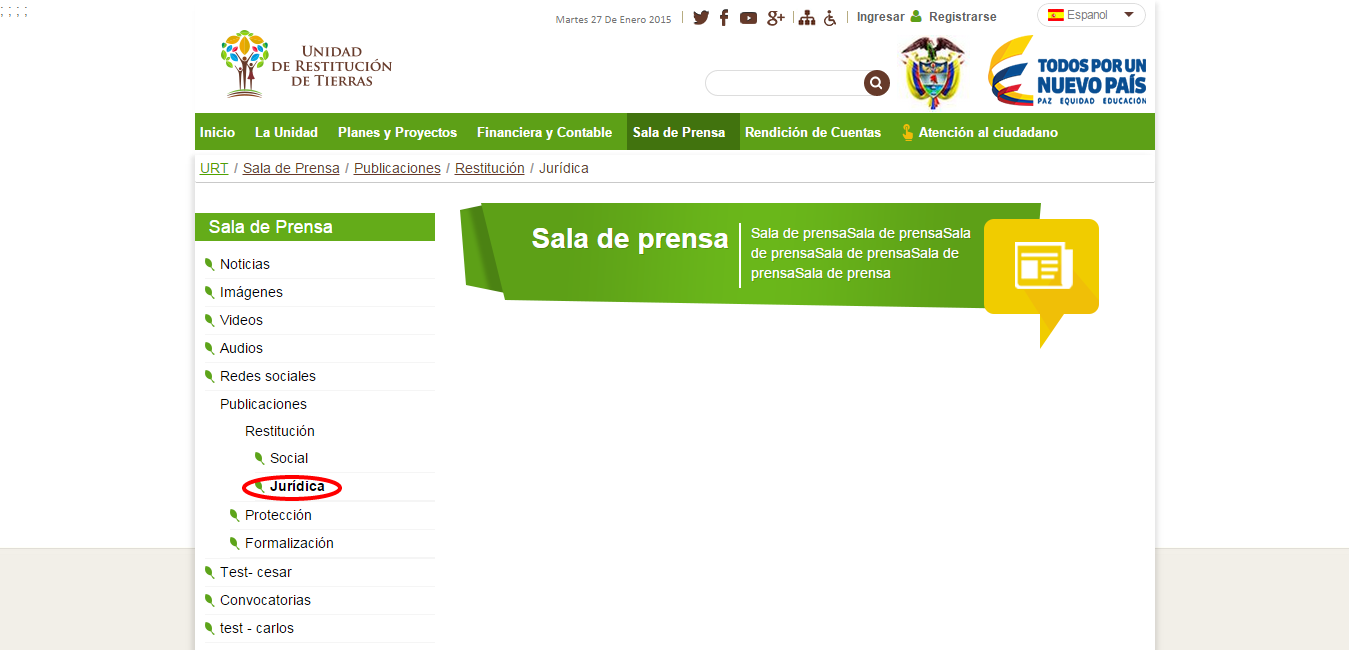 En la siguiente imagen, el usuario podrá observar las publicaciones relacionadas con el ítem de Protección.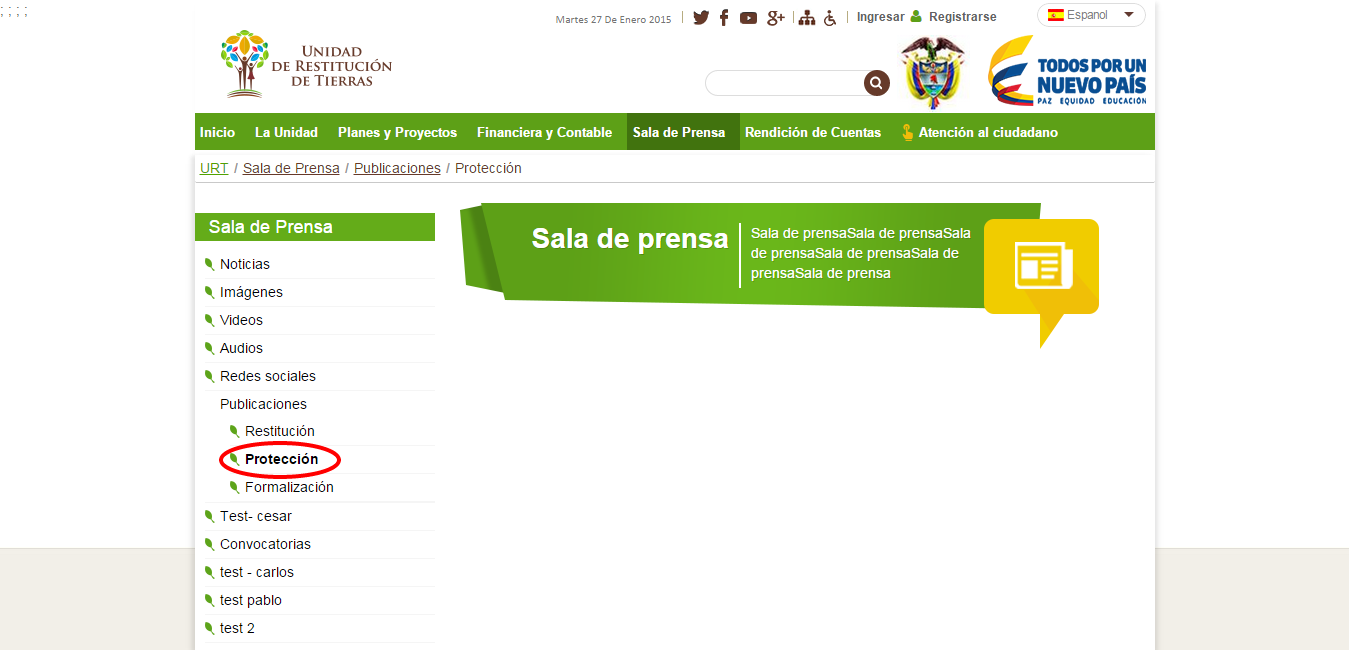 En la siguiente imagen, el usuario podrá observar las publicaciones relacionadas con el ítem de Formalización.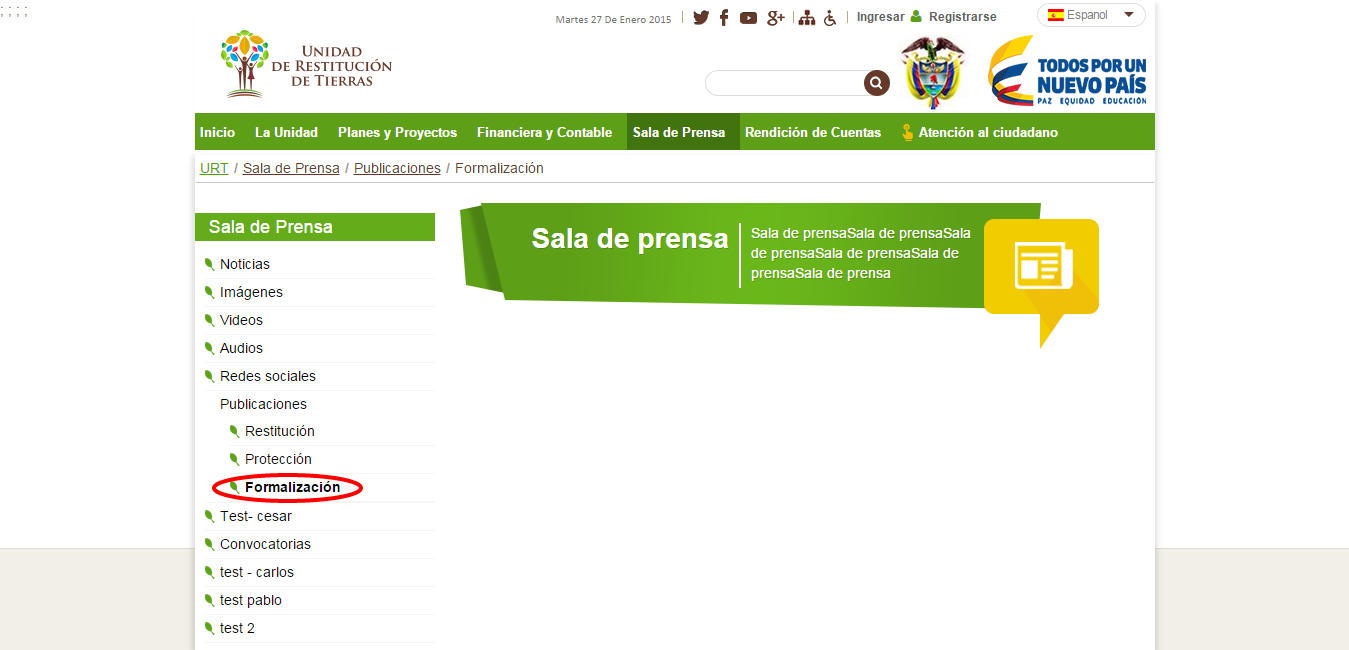 